   МИНИСТЕРСТВО  СЕЛЬСКОГО  ХОЗЯЙСТВА  РОССИЙСКОЙ  ФЕДЕРАЦИИ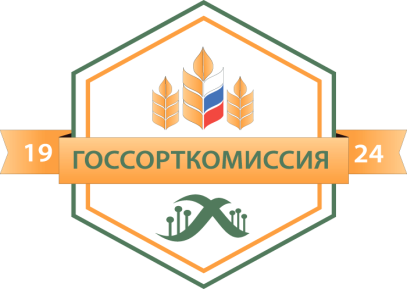 Министерство сельского хозяйства и продовольствия Кировской областиФГБУ «Государственная комиссия Российской Федерации по испытанию и охране селекционных достижений»Филиал федерального государственного бюджетного учреждения«Государственная комиссия Российской Федерациипо испытанию и охране селекционных достижений» по Кировской областиРезультаты сортоиспытания сельскохозяйственныхкультур на госсортоучастках Кировской областиза 2018-2020 годы исортовое районирование на 2021 годРекомендации составлены в помощь специалистам сельскохозяйственного производстваКиров2021ПРЕДИСЛОВИЕЗначение сорта, как важного фактора повышения величины и качества урожая сельскохозяйственных культур, велико и общеизвестно. При этом следует подчеркнуть, что сортовые семена являются не только важным, но и наиболее экономически выгодным средством повышения урожайности.Основной задачей селекции является создание пластичных сортов и гибридов, соединяющих в себе высокий потенциал урожайности, качества продукции, устойчивости к болезням и вредителям, резким изменениям погодных условий.Независимую экспертизу и оценку вновь создаваемых селекционных достижений проводит Государственная комиссия Российской Федерации по испытанию и охране селекционных достижений.Научно-производственную работу по подбору сортов и гибридов, способных в условиях Кировской области давать высокие стабильные урожаи с хорошими технологическими свойствами ведут 9 государственных сортоиспытательных участков.В 2020 году специалистами сортоучастков области проведено 1097 сортоопытов, прошли испытание 370 сортов и гибридов по  34 культурам. В предлагаемой брошюре приведены результаты сортоиспытания за 2018-2020 годы, реестр сортов, допущенных к использованию в производстве по Волго-Вятскому региону, сортовое районирование по Кировской области на 2021 год. Урожай зерна указан в центнерах с гектара при стандартной влажности. Перечень сортов в таблицах начинается со стандартного сорта, все показатели сравниваются со стандартом за годы их одновременного испытания.Материалы к печати подготовлены специалистами филиала ФГБУ «Госсорткомиссия» по Кировской области. Ответственный за выпуск – начальник филиала – Гирева В.М. За информацией по результатам испытания сортов сельскохозяйственных культур Вы можете обратиться в филиал, расположенный, по адресу: 610998 г. Киров, ул. Воровского, 78 каб. 51, тел. – факс 8-(8332) 54-37-89 – руководитель, т/факс 8(8332) 54-38-75 - бухгалтерия, сортоучастки:РЕГИОНЫ РОССИЙСКОЙ ФЕДЕРАЦИИГОСУДАРСТВЕННОГО РЕЕСТРА СЕЛЕКЦИОННЫХДОСТИЖЕНИЙ, ДОПУЩЕННЫХ К ИСПОЛЬЗОВАНИЮСорта растений, включенные в Государственный реестрселекционных достижений, допущенных к использованиюпо Волго-Вятскому региону:*- охраняемые патентами на селекционные достиженияси – силосного использованиягт – газонная траваЗерновыеПшеница мягкая озимая: Башкирская 10*, Безенчукская 380*, Безенчукская 616*, Бирюза*, Бис*, Волжская короткостебельная, Волжская стойкая 3, Дарина*, Жемчужина Поволжья*, Заря, Илот, Италмас, Казанская 285*, Казанская 560*, Мера*, Мироновская 808, Московская 39*, Московская 56*, Московская 40*, Московская 82, Немчиновская 24*, Немчиновская 85, Поэма*, Скипетр*, Универсиада*. Пшеница мягкая яровая: Амир, Архат*, Баженка, Бурлак, Горноуральская*, Дарья, Екатерина*, Злата*, Иргина*, Ирень, Ирень 2* (ценная), Йолдыз*, Каменка*, Красноуфимская 100, Курская 2038*, Лада, Ладья*, Ликамеро*, Маргарита*, Московская 35, Омская 36*, Приокская, Радмира* (ценная), Свеча, Симбирцит*, Ситара*, Сударыня*, Тулайковская 10*, Ульяновская 100, Ульяновская 105*, Уралосибирская*, Черноземноуральская 2*, Экада 109*, Экада 70*, Экада 214*, Экстра*, Эстер*.Пшеница твердая яровая: Безенчукская 182*, Валентина, Краснокутка 10.Рожь озимая: Алиса*, Безенчукская 87*, Валдай*, Волхова, Вятка 2, Грань, Графиня*, Зилант, КВС Раво*, Кировская 89*, Крона, Московская 15*, Памяти Кунакбаева*, Паром*, Парча*, Петровна, Подарок*, Пурга, Радонь*, Рушник*, Таловская 41*, Тантана*, Татьяна*, Фаленская 4*, Флора*, Чулпан, Чулпан 7*, Чулпан 9, Эра, Эстафета Татарстана*, Янтарная*.Тритикале озимая: Алмаз*, Арго*, Ацтек*, Башкирская короткостебельная, Бета*, Богуслав, Виктор,  Вокализ*, Гектор* (кормовой), Зимогор*, Ижевская 2 (кормовой), Капрал*, Консул*, Корнет*, Привада, 
Тальва 100, Торнадо* (кормовой), Цекад 90*.Тритикале яровая: Доброе, Заозерье, Ровня*, Савва, Саур*, Тимур, Ульяна.ЗернофуражныеОвес яровой: Адамо, Аргамак*, Архан*, Атаман, Атлет*, Буланый*, Владыка (голозерный), Вятский* (голозерный), Галоп, Гармония*, Грум*, Гунтер*, Драгун, Дэнс*, Залп*, Каньон, Кентер*, Комес, Конкур*, Кречет*, Лев, Льговский 82, Медведь*, Мегион, Метис,  Памяти Булавина*, Першерон* (голозерный), Привет, Сапсан*, Сельма, Скакун, Скорпион*, Спринт 2, Стайер*, Стиплер*, Улов, Универсал 1*, Уралец*, Факир, Эклипс, Яков*.Ячмень яровой: Абава, Абалак*, Атаман, Ача*, Багрец*, Батька, Белгородский 100, Бенте*, Бином*, Биос, Бровар, Велес, Вереск, Виенна, Владимир*, Гонар, Деспина*, Зазерский 85, Зенит*, Изумруд*,  Камашевский*, Кати, Кудесник, Лель, Лидар, Неван*, Надежный*, Новичок, Нур*, Нургуш, Памяти Родиной*, Памяти Чепелева*, Раушан*, Рахат*, Родник Прикамья, Сонет, Тандем*, Эколог*, Эльф*, Эндан, Яромир*.КрупяныеГречиха: Диалог*, Дикуль*, Землячка, Инзерская*, Казанская 3*, Казанская крупнозерная, Кама, Каракитянка, Никольская*, Саулык, Светлана, Стрелка, Черемшанка*.Просо посевное: Альба*, Быстрое, Варяг*, Доброе, Камское, Крупноскорое, Нур, Орловский карлик, Спутник*, Удалое*.ЗернобобовыеГорох полевой (пелюшка): Красивый*, Немчиновский 817, Николка*, Новатор, Рябчик*, Светоч, Флора*, Флора 2*.Горох посевной: Агроинтел, Аксайский усатый 55*, Альбумен (кормовой), Ангела*, Астронавт*, Варис*, Велес, Вельвет*, Донской кормовой* (кормовой), Дударь, Красноус*, Красноуфимский 11*, 
Красноуфимский 93, Кулон*, Кумир*, Лучезарный (кормовой), Марафон, Мультик, Немчиновский 100*, Памяти Хангильдина*, Посейдон, Премьер, Рокет*, Самат, Сибирский богатырь, СИНБИР, Сотник, Спартак*, Стабил*, Таловец 70*, Томас*, Труженик, Тус, Тюменский кормовой* (кормовой), Указ*, Ульяновец*, Усатый кормовой*, Факел, Фаленский усатый*, Фаленский юбилейный*, Шеврон*, Шрек* (кормовой), Эдем*, Юбиляр*, Ямал, Ямальский, Ямальский 305*.ЗернокормовыеКукуруза: Агата СВ, Адыгейская, Алмаз, Амавит, Амамонте*, Амарок, АС 200, АП 4501,АП 4512, Байкал*, Баксита, Белогорье С, Белозерный 250*, Белозерный 300*, Белозерный 330, Белоснежный, Берта, Везелка М, Викана, Воронежский 158 СВ*, Воронежский 160 СВ*, Воронежский 197 СВ*, Воронежский 266 МВ*, Галина, Далма МГТ, Дарина МВ, Докучаевский 190 СВ, Дорка МГТ, Жемчуг Кубани СВ* ,Золотой Початок 143 МВ, Золотой Початок 147 МВ, Золотой Початок 165 МВ, Золотой Початок 170 МВ, Золотой Початок 200 СВ, 
К 170*, Кабардинская белая зубовидная, Казьминский СВ, Каролин, Каскад 166 АСВ*, Каскад 195 СВ, Катерина СВ *, КВС Нестор*, Клифтон*, Коляс*, Корифей, Краснодарский 194 МВ*, Краснодарский 204 МВ, Краснодарский 205 АМВ , Краснодарский 210 МВ, Краснодарский лопающийся 400, Краснодарский лопающийся 403*, Кромвелл*, КС 178 СВ*, Кубанский 101 СВ*, Кубанский 141 МВ*, Кубанский 160 СВ, Кубанский пищевой 450 МВ, Ладожский 175 МВ, Ладожский 180 МВ, Ладожский 191 МВ*, 
Ладожский 201 МВ, Ладожский 330 МВ, ЛГ 30179, Либеро, Лидер 230 СВ*, Лидер 240 СВ, Лопино, Маркамо, Матеус*, Машук 168, Машук 171, Машук 175 МВ*, Машук 185 МВ*, МВ 213, МВ Рана 1, Местная белая кремнистая, Молдавский 205 АЛСВ, Молдавский 215 АМВ, Молдавский 238 АСВ, Никита, Нукс, Нур*, Ньютон*, Обский 140 СВ, Обский 150 СВ, Одесский силосный 190 МВ, Память, Поволжский 107 СВ, Полесский 111, Полесский 212 СВ, Полесский 216 СВ, Полесский 220 СВ, Порумбень 170 АСВ, 
Порумбень 253 АМВ, Порумбень 274 МВ, Порумбень 295 АСВ, РЖТ Факсана, Родник 179 СВ, Роналдинио*, Росс 130 МВ*, Росс 140 СВ, Росс 185 МВ, Росс 188 МВ*, Росс 190 МВ, Росс 195 МВ*, Росс 198 МВ*, 
Росс 199 МВ, Российская 2, Российская Лопающаяся 3 (все регионы), Сибирский 135*, Сильвинио*, ТК 160, Тосс 246 МВ, Харьковский 24 М, Хопер, 160 ВС *, Хопер 200 МВ*, Янтарный.Сорго-суданские гибриды: Болдинский, Чишминский 84*.Суданская трава: Воронежская 9, Камышинская 51, Лира, Приалейская, Смена*, Чишминская ранняя*, Якташ*.Зернобобовые кормовыеВика мохнатая озимая (по экспертной оценке): Глинковская, Городецкая, Калининградская 6, Луговская 2*, Поволжская гибридная*, Сиверская 2*, Фортуна.Вика посевная: Белорозовая 109, Вера, Красноуфимская 49, Кшень*, Ливенка*, Льговская 22, Льговская 28, Людмила*, Мега, Надежда, Немчиновская 72, Немчиновская юбилейная, Никольская, Новосибирская, Орловская 4, Орловская 91, Спутница*, Узуновская 15, Узуновская 8*, Узуновская 91, Цивилянка, 
Юбилейная 110.Люпин узколистный: Аккорд, Белорозовый 144*, Брянский кормовой*, Витязь*, Деко 2* (все регионы), Дикаф 14*, Куршавель (все регионы), Кристалл, Меценат*, Немчиновский 846, Немчиновский 97, Олигарх*, Орловский*, Орловский сидерат, Орловский сидерат 2 (все регионы), Сидерат 38, Сидерат 46 (все регионы), Снежеть, Фазан*, Федоровский.Бобовые травыКлевер гибридный:  Фалей, Фламинго, Фрегат; Ломиай.Клевер луговой: Алтын, Атлант*, Близард, Вадский местный, Венец*, ВИК-7, ВИК-77*, Витязь, Грин*, Добряк*, Дракон*, Дымковский*, Ермак*, Заря, Кармин*, Кировский 159, Красноуфимский 882, Кретуновский*, Кудесник, Лобановский, Мартум*, Метеор*, Надежный, Оникс*, Орион*, Орфей, Памяти Бурлаки*, Пеликан*, Пермский местный, Расторопный*, Ранний 2*, Родник Сибири, Седум, Тайлен, Трио*, Трифон*, Фаленский 1, Фаленский 86, Шанс*.Клевер паннонский: Снежок*.Козлятник восточный: Гале, Талисман, Фианит, Ялгинский.Люцерна изменчивая: Бибинур, Благодать*, Вега 87, Виктория*, Виталина, Галия, Гюзель*, Дарья*, Изумруда*, Камелия, Лада, Луговая 67, Муслима, Находка*, Осиечка 100, Памяти Еникеева, Пастбищная 88,  Сарга*, Саския, Таисия*, Татарская пастбищная, Уралочка*.Люцерна синяя: Альфа, Артемис, Верко, Люделис, Мадалина, Меззо, Николена*, Релакс, Сальса, Сибемоль, Тамбовчанка .Лядвенец рогатый: Иржа*, Лотанова, Луч*, Смоленский 1, Солнышко, Факел, Фокус.Злаковые травыЕжа сборная: Бирская 1*, ВИК 61, Калитва*, Ленинградская 853, Нарымская 3, Револин, Свердловская 79, Свердловчанка 86*, Струта*, Хлыновская.Кострец безостый: Вегур*, Взлет*, Воронежский 17*, Гвардеец, Дракон, Карлтон, Лангепас, Моршанский 312, Моршанский 760, Свердловский 38, Ульяновский 1, Фаворит, Чишминский 3, Чишминский 4, Юбилейный.Овсяница луговая: Алстар, Бинара* (гт), Волжанка*, Даримо, Дединовская 8, Заречный (гт), Злата*, Карпатчи, Кварта* (гт), Краснопоймская 92, Лихерольд (гт), Людмила, Надежда, Новосибирская 21, Памяти Еникеева, Пензенская 1*, Свердловская 37, Северянка 6* (гт), Тетракс (гт).Райграс однолетний: Ангус 1, Дживет, Изорский, Московский 74, Логикс, Пелетон.Райграс пастбищный: Ангелина, Анистон, Аннеси, Веймар*, ВИК 66, Гусляр, Каметон, Малыш, Старфаер, Трайв, Эспайр, ЦНА.Тимофеевка луговая: Алразина, Атуро, Вик 85, Вита 1, Грация*, Карабиха, Комтал (гт), Красноуфимская 137, Ленинградская 204, Тавда*, Тимоторф (гт), Утро.Фестулолиум: ВИК 90, Синта*, Удзячны.МасличныеЛен масличный: Абакус, Амбер, Артем*, Бинго, ВИИМК 620*, ВНИИВК 620 ФН, Илим, Легур, Лирина*, 
ЛМ 98*, Небесный*, Нилин*, Рациол, Ручеек*, РФН*, Салют*, Санрайс, Северный, Серпент*, Сокол, Уральский*, Фаворит, Чибис*, Ы 117, Янтарь*.Подсолнечник: Альбион* (си), Белоснежный* (си), Богучарец*, Воронежский 638, Р 453*, РСК бриз* (си), РСК восход* (си), Скороспелый 87, ЭД 311*, ЭД 399*.Рапс яровой: Аккорд*, Антарес*, Арбалет*, Аргумент*, Атлант*, Бизон*, Викрос*, Галант, Гедемин, Грант*, Джером, Джерри, Дилайт, Дороти, Драго*, Дубравинский скороспелый, Дуэт, Ермак, Калибр, Лагонда, Липецкий*, Луговской*, Луч*, Люмэн*, Мадригал*, Неман, Новосел*, Оредеж 2*, Оредеж 5*, Оредеж 6*, Подмосковный*, Радикал, Ратник*, Ритм*, Риф*, Руян*, Таврион*, Траппер, Фаворит*, Флагман*, Форвард*, Форум*, Юбилейный, Юмарт*, Ярило*.Рапс озимый СеверянинСоя: Георгия*, Казачка*, Касатка*, Люмария*, Магева*, Окская, Памяти Фадеева*, Светлая*, СИБНИИК 315*, Славянка, Чера 1*.ПрядильныеЛен-долгунец: А-93, Агата, Антей, Белочка, Восход, Добрыня*, Кром, Мелина, Мерилин, Норд, Орион, Пересвет*, Прибой, Псковский 359, Псковский 85, Русич, Синичка, Синель*, Софие, Тверца, Томский 18*, ТОСТ 3, ТОСТ 5*, Универсал*.Картофель: Аврора*, Айвори Рассет*, Алена, Алиса, Алуэт*, Аляска*, Амур*, Антонина*, Артемис, Архидея, Ариэль, Аспия*, Аустин, Барон*, Беллароза*, Бернина*, Бельмонда, Блакит, Браво*, Брянский ранний, Брянский юбилейный, Вализа*, Вектар Белорусский*, Великан*, Весна белая, Виза, Винета, Вираж*, Воларе *, Волат, ВР 808*, Гала*, Глория*, Голубизна*, Голубка*, Горняк*, Гусар*, Дамарис*, Джелли*, Доната*, Евростарч*, Елизавета*, Жанна*, Жуковский ранний*, Журавинка*, Загадка Питера, Зекура, Зумба*, Импала, Инара*, Инноватор, Ирбитский*, Искра, Каменский*, Капризе*, Каратоп, Колетте, Карелия, Коломба*, Королева Анна*, Корона*, Кортни*, Криспер, Кристель, Кузнечанка, Лабадиа*, Ладожский*, Лад,  Лазурит, Ласунак, Лилея Белорусская*, Легенда, Луговской, Люкс*, Мадейра*, Маделине*, Манифест*,  Марс, Мастер, Маяк*, Метеор*, Мишка*, Моцарт*, Мэдисон*, Накра, Нандина*, Наяда*, Невский (по всем регионам), Нида, Никулинский*, Огниво, Отрада*, Отолия*, Пантер*, Петербургский, Прайм*, Пушкинец, Регги*, Ред Леди*, Ред Скарлетт, Ред Соня*, Ред Фэнтази*, Рикарда*, Родрига*, Рождественский, Розара, Роко*, Романо, Румба*, Ручеек*, Рябинушка*, Сальса, Санибель*, Сандрин, Сантэ, Сафия*, Сильвана*, Сифра*, Скарб*, Снегирь, Сорентина*, Спарта*, Спринт, Таймер, Терра*, Тимо Ханккиян, Тулеевский*, Удача*, Фелокс, Фиоретта*, Фреско, Чайка*, Чародей*, Эволюшен*, Эстрелла*, Эффект.ОвощныеКапуста белокочанная: Агрессор, Аланек, Альбатрос, Альфредо, Амагер 611, Амазон, Амтрак, Аптон, Артост, Атрия, Байонет, Барокко, Белорусская 455, Блоктор, Бомонд Агро, Браксан, Братец Кролик, Бронко, Быстрица, Валентина*, Вестри, Взрыв*, Внучка*, Вьюга, Газебо, Газель, Галакси, Гермес, Голливуд, Голубка, Грин Флэш, Девотор, Деточка, Джинтама, Диадема, Дискавер, Дитмаршер Фрюер, Доминанта*, Дон, Дочка, Дублер, Залп, Застольный, Звонница, Землячка, Зима, Зимовка 1474, Золотой гектар 1432, Зося, Ира, Итон, Июньская (по всем регионам), Калуга Квашня, Казачок (все регионы), Кандела, Каптур, Карафлекс, Каунтер, Кевин, Килагрег, Киладжек, Килатон, Колобок (по всем регионам), Коля, Корсума, Краут, Крауткайзер, Краутман, Крафт, Крюмон*, Куизор, Купидон, Купчиха*, Кухарка*, Лагрима, Ларсия, Леннокс, Леопольд, Либератор, Лидер, Лосиноостровская 8, Малышка, Мама, Матрена, Машенька, Мегатон, Менди, Металор, Мечта, Миррор, Мишутка, Монарх*, Монблан, Московская поздняя 15, Муксума, Надежда, Наташа, Невестка, Никсон, Номер первый (все регионы), Номер первый полярный К 206, Нью-Йорк, Ориема, Орион, Пандион, Парадокс, Парел, Парус, Пегас, Первая любовь, Перфекта, Подарок (все регионы), Принцесса, Пруктор, Пруктория, Разносол, Рамада, Рамко, Реактор, Ринда, Риэкшен, Русиновка, Сателит, Сатурн, Сахарный шар, 
СБ 3 (все регионы), СГ 3352, Северянка, Секома, Сельма, Семко Юбилейный 217( все регионы), Сесиль, Синтекс, Сириус, Скор, Скороспелая, Слава 1305 (все регионы), Слава Грибовская 231 (все регионы), Сократес, Соло, Солоха, Старт, Стахановка 1513, Сторидор, Стряпуха*, Суприм Вантаж, Сюрприз, Тайyфун, Татьяна*, Текила, Техас, Теща*, Тобия, Топма, Точка, Транзам, Трансфер, Триумф*, Ульяна, Урожайная, Фаворит, Фарао, Ферро, Флибустьер, Фреско, Харрикейн, Харьковская зимняя, Чамп, Чемпион, Чита, Экспект, Экспресс, Экстра, Эрдено, Юбилей, Юниор.Морковь: Абако, Анастасия, Арго, Базель, Балтимор, Бамбино, Бангор, Барыня*, Белая королева ( все регионы), Белградо, Берлин, Блюз, Бодринка, Вайт Сатин (все регионы), Варвара*, ВАК 70, Варвара краса, Виолетта, Вита Лонга, Витаминная 6, Вкус Детства*, Геркулес, Грильяж*, Деликатесная, Детский завтрак*, Дордонь, Еллоустоун (все регионы), Забава, Зимний нектар*, Золотистый плов ( все регионы), Золотая Королева (все регионы), Каданс*, Камаран, Камарилло, Кантербюри, Канада (все регионы), Карамелька*, Карамель желтая (все регионы), Карамель красная (все регионы), Карамель малиновая (все регионы), Карамель с начинкой (все регионы), Карамель сахарная, Карамель фиолетовая, Карведжо, Кардифф, Карини, Карсон, Каскад, Катрин, Китайская красавица*, Колорит, Коралина, Кордоба, Кореяночка, Королева осени, Красная королева (все регионы), Крестьянка*, Купар, Лакомка*, Лапочка, Леандр, Лидия (все регионы), Лосиноостровская 13, Майами шоколадная, Мелло Йелло, Микуловская (все регионы), Молния, Москвичка, Навал, Навара, Найроби, Намдал, Намибия, Намур, Нантина, Нантская 4 (все регионы), Наполи, Нарбонне, Наярит, Неговия, Нежность*, Нектар, Нелли (все регионы), Нерак, Ниагара, НИИОХ 336, Нирим, Норволк, Ньюкасл, Оранжевый карандаш, Осенний марафон, Пёрпл хейз*, Подруга*, Подружка, Праздник осени*, Рафинад*, Рогнеда, Ромоса, Садко, Самсон, СВ 1140 ДН, Селянка, Силвано, Сирокко, Скромница, Сладкая помадка*, Сластена*, Спидо, Супер Мускат, Тинга (все регионы), Топаз, Тотем (все регионы), Услада, Фея, Фидра, Фиолетовая королева, (все регионы), Фэнси, Холидей, Хрум-хрум*, Чаровница золотая, Чаровница сахарная, Чаровница шоколадная, Шантенэ 2461 (все регионы), Шантенэ королевская *, Шоколадный заяц, Элеганс.Свекла столовая:  Багровый шар*, Барышня, БЕ 10908, Беттоло, Бикорес, Богема*, Бона, Болтарди, 
Бордо 237, Бордо односемянная, Бордовый деликатес*, Бордовый шар*, Боро, Бохан, Борщец*, Боярыня, Браво, Бычья кровь*, Валя, Винегрет*, Вировская односемянная, Водан, Волшебница*, Воррио, Грибовская плоская А473, Дачница, Даша*, Двусемянная ТСХА, Ерли Вондер, Жуковчанка, Игл, Камаро, Кардинал, Катюша*, Катя*, Кестрел, Коралл, Красный рубин*, Красный шар, Крымская борщевая 1, Кумушка, Кухарка, Мадам Ружетт*, Маришка, Матрона седек, Машенька*, Миледи*, Моно, Монти, Мулатка*, Наоми, Нигритянка*, Нежность, Одноростковая, Пабло, Первый урожай*, Подзимняя А 474, Клад, Рапсодия, 
Ред Клауд, Романтика, Рондо, Румянец, Рубиновая Королева, Соната*, Субето, Таунус, Фалькон, Хавская, Царица, Цеппо, Цилиндра, Цыганочка*, Червона кула, Черная вдова*, Шоколадница*, Экшен.Лук репчатый: Азелрос, Алонсо, Альвина, Ам 30, Арзамасский местный, Боярд, Бессоновский местный, Блонд, Веллингтон, Визион, Викинг, Восторг, Галилео, Глобус, Даниловский 301, Дирижер, Дуэт, Ермак, Золотничок, Зодиак, Золотистый семко*, Караоке, Кентавр, Кира, Комета, Корона, Красавец, Кристина*, Легион, Лютый, Манас, Молодо-зелено*, Мстерский местный, Мустанг, Мячковский 300, Неман, Один сезон*, Однолетний сибирский, ОН 10841, Прометей, Разгуляй, Ранний розовый, Ред Барон, Ред Свит, Розарио, Рыцарь, Садко, Сангро, Санскин, Сафран, СВ 3557 НД, Сенатор*, Сеншуй елоу глоб, Сима, Синги 2 ХО*, 
Скай белл, Солюшн, Спирит, Стамфорд, Стардаст, Статус, Стригуновский местный, Такстар, Талисман, Таурис, Турбо, Тэрвин, Универсо, Фаворит, Феодал, Флексер, Фрактал, Фурия, Чарли, Чемпион, Черный принц*, Черняковский, Шаман, Штуттгартер Ризен, Эксибишен, Экшен, Юконт, Ялтинский плюс*.Огурец: Азиз*, Аккорд, Алена, Алиса, Алтай, Альянс, Амазонка, Апрельский, Атлант, Атлет*, Аэлита, Бегунок, Береговой, Берштайн, Бодрячок, Бока*, Буян, Визит, Виллина, Водолей, Вязниковский 37, Гармония, Гладиатор, Грибовский 2, Грибовчанка, Данди, Диригент, Евгения*, Ермак, Журавленок*, Зарянка, Зозуля, Изящный, Казанова*, Картель, Кволити Маруся, Карамболь, Королек, Косинский*, Кристина, Кукарача, Куманек, Кустовой, Легенда, Лайфскор, Лист, Лужок, Любимчик, Магнит, Майский, Манул, Марафон, Масяня, Мертус, Мовир 1, Московский тепличный, Муромский 36, Надежный, Неросимый 40, НИОХ 412, Парадокс, Пасадобль, Пикас, Прометей*, Раис, Ромара, Саунд, Сентябрьский, Сережа, Серпантин, Синтез, Сокол, Стелла, Столичный, Стрема, Тайфун, Талисман, ТСХА 2693, ТСХА 3707, ТСХА 4048, ТСХА 442, Турнир, Трилоджи, Хай Лайт, Шакти, Шарм, Эльф, Энеж 21, Эстафета, Эффект*, Яни.Томат: Абрек, Азамат, Аксанта, Алпатьева 905 А, Альваро, Алтесс, Алтын*, Апофеоз, Арлетта, Бабушкин внучок, Балканское чудо, Баловень, Белый налив 241, Бельканто, Бенито, Берберана, Благовест*, Блюз, Болена, Болеро, Болзано, Буй Тур, Буран, Веселая компания, Выстрел, Гамаюн, Гном, Гранд, Грейн, Гродена, Грот, Грунтовый грибовский 1180, Гунин, Дельта 264, Демидов, Дипломат, Добрунь, Дубрава, Евпатор, Естатио, Женарос, Жеронимо, Ивановец, Иоген, Ирина Седек, Кениг, Кострома, Красная стрела, Кукла, Ласточка, Лунный, Ляна, Макарена, Марс, Мерлис, Милашка, Миледи, Молния, Мондиаль, Москвич, Непрядва, Нептун, Никола, Ордынка, Остоженка, Отрадный, Перебудова, Перемога 165, Перст, Подарок Кубани, Портос, Прунус, Раиса, Ралли, Северный экспресс, Семко 98, Сибирский скороспелый, Снеговик, София, Стриж, Таврида, Талалихин 186, Тангейзер, Фаворит 6, Фламенко, Фонарик, Халай, Халиф, Челнок, Эйджен, Энерго, Ягуар, Якиманка, Ярославна.Сорта растений, включенные в Государственный реестр селекционных достижений и районированныхв Кировской области на 2021 годХарактеристики сортов, районированнных по Кировской области с 2021 годаТритикале яроваяСорт Тимур.Оригинатор: ФГБНУ Национальный центр имени П.П.Лукьяненко.Разновидность эритроспермум. Колос веретеновидный, средней величины и плотности, остистый ости не грубые, средней длины, над верхушкой колоса короткие. Вегетационный период 88-103 дня. Высота растений 68-70 см. Зерно удлиненное, красное, стекловидное, масса 1000 зерен 41,6-43,0 грамм, натура 750 г/л.Средняя урожайность за годы испытания 43,2 ц/га. Максимальная получена в 2020 г. – 49,7 ц/га.Овес яровойСорт Драгун. Оригинатор: Самарский Федеральный Исследовательский центр РАН.Разновидность мутика. Лист темно-зеленый, широкий. Метелка раскидистая, средней длины.Соломина средней толщины, прочная. Высота растений 68-90 см. Вегетационный  период 73-108 дней. Масса 1000 зерен 39,8-45,7 грамм. Средняя урожайность за годы испытания составила 56,5 ц/га выше  стандарта Кречет на 6,2 ц/га.К поражению пыльной головни средневосприимчив.Горох посевнойСорт Факел. Оригинатор: Уральский НИИСХ.Безлисточковый. Зерно белое, крупное, масса 1000 зерен - 221,5-253,7 грамм, натура 797 г/л. Количество штук в бобе – 4-6 шт. Растение средней высоты 40-48 см. Вегетационный период 92-93 дня. Средняя урожайность зерна  за 2 года  31,9 ц/га, прибавка к стандарту Указ +7,5 ц/га. Максимальный урожай получен в 2020 году 37,0 ц/га.  Устойчив к полеганию.КукурузаГибрид Золотой Початок 147 МВ. Оригинатор: ООО Кукурузокалибровочный завод «Золотой Початок» Воронежской области. Растение высокое 169-178 см. Лист прямолинейный, широкий. Вегетационный период 102-115 дней, средний % содержания сухого вещества 36,3, за 2020 год 44,5%. Средняя урожайность нормализованного сухого вещества за 2 года испытания 124,0 ц/га, выше стандарта Байкал на 11,0 ц/га. Урожай зерна при стандартной влажности получен 27,9 ц/га. Люцерна изменчивая Сорт Виталина (Милена). Оригинатор: ФГБНУ Рязанский НИИСХ», ФГУП Московская Селекционная станция.Куст полупрямостоячий. Высота растений 64-83см. Частота растений с темными сине-фиолетовыми цветками высокая, со смешанными  цветками – низкая. Процент содержания сухого вещества за годы испытания 30,1.Средняя урожайность по абсолютно-сухому веществу за годы испытания составила 90,0 ц/га, выше стандарта Благодать на 5,5 ц/га, урожайность зеленой массы 304,8 ц/га на 11,7 ц/га. Сорт характеризуется хорошей зимостойкостью, долголетием.Характеристики сортов овощных и плодово-ягодных культур, районированных  по области с 2021  годаКартофельСорт Карелия. Оригинатор: Германия.Среднеранний. Растение высокорослое, широко-облиственное. Соцветие крупное, многоцветковое, светло-лилового цвета. Клубень овально-округлый, желтый, цвет мякоти светло-желтый. Масса клубня 55-107 гр. Вкусовые качества хорошие. Содержание крахмала 13,7-16,3 %.Средняя урожайность за 2 года 169,5 ц/га, выше стандарта Невский на 31,5 ц/га. Максимальная товарная урожайность получена в 2020 году 244,0 ц/га.Товарность  клубней 68-89%. Лежкость 99 %.Капуста белокочаннаяГибрид СельмаОригинатор: ООО Райк Цваан Русь.Среднепоздний гибрид. Розетка приподнятая, лист темно-зеленый среднего размера с небольшим восковым налетом. Кочан округлый, массой 2,8-3,0 кг, плотный, сочный. Наружная кочерыга средней длины, внутренняя – короткая. Мякоть белая, вкусовые качества хорошие и отличные. Урожайность высокая 1036 ц., выше стандарта Краут на 109,0 ц/га. Выход товарной продукции – 100%.Устойчив к сосудистому и слизистому  бактериозу, к растрескиванию.Морковь столоваяГибрид Коралина (Ти-134)Оригинатор: ООО Энза семена (Нидерланды). Среднеспелый гибрид. Сортотип Шантанэ. Корнеплод короткий, конический со слабым сбегом и тупым концом. Масса 158-220 гр. Сердцевина небольшая, цвет коры и сердцевины оранжевый. Средняя урожайность 564,5 ц/га выше стандарта Абако на 49,0 ц/га. Вкусовые качества хорошие. Выход товарной продукции 78-92%. Высокая устойчивость к цветушности, хорошая лежкость, низкий процент недогона.Земляника садовая	Сорт Форсаж. Оригинатор: ФГБНУ  Свердловская Селекционная станция садоводства ВСТИСП.Зимостойкий, среднего срока созревания. Куст мощный, полураскидистый, облиственность хорошая.Средняя урожайность за годы испытания составила 43,5 ц./га, что превышает среднюю урожайность стандартного сорта на 16,7 ц/га. Ягоды бочковидной формы, без шейки, ярко-красные, средняя масса ягоды 
1-го сбора 21,0 гр. сочная, максимальная (28,0 гр.) достаточно плотная, кисло-сладкого вкуса. Слабо поражается пятнистостями листьев, серой гнилью – в средней степени. Смородина черная Сорт Пилот. Оригинатор: ФГБНУ  Свердловская Селекционная станция садоводства ВСТИСП. Зимостойкий, средне-ранний, скороплодный. Куст среднерослый. Кисть средняя, с неплотным расположением ягод. Ягоды достаточно крупные (средняя масса ягоды 1,2 гр., максимальная-2,0 гр.) с достаточно плотной кожицей. Средняя урожайность за годы испытания составила 26,9 ц/га, что превышает урожайность стандартного сорта на 10,0 ц/га. Вкус ягод приятный, сладко-кислый. Достаточно устойчив к почковому клещу, в средней степени поражается мучнистой росой.Смородина чернаяСорт Шаганэ. Оригинатор: ФГБНУ Федеральный научный центр Северо-Востока им.Н.В.Рудницкого.Куст среднерослый, полураскидистый. Среднего срока созревания ягод. Скороплоден и быстро формирует куст. Кисть - средняя с достаточно плотным расположением ягод. Ягоды черные, блестящие, с сухим отрывом, крупные (средний вес ягоды 1-го сбора 1,6 гр., максимальный 2,1 гр.) очень сладкого вкуса. Средняя урожайность за годы испытания составила 35,1 ц/га, что на 21,3 ц/га превышает урожайность стандартного сорта.Сорт устойчив к мучнистой росе и почковому клещу.	Сорта и гибриды, предложенные в Госреестр селекционных достижений для садово-огородных участков, для приусадебного и дачного использования с 2021 годапо результатам экспертной оценки:Лук шалотСорт Грант селекции  ООО «Агрострелка».Среднеспелый. Период от полных всходов до уборки 98 дней. Форма луковицы эллиптическая. Средняя масса товарной луковицы – 125 гр. Окраска сочных чешуй – желтая, сухих чешуй –  коричневатая. Плотность мякоти – среднеплотная. Число луковиц в гнезде – 4-5, зачатков 3-4. Вкус полуострый. Условия выращивания – через севок и рассаду. Устойчив к пониженным температурам и кратковременным заморозкам.Пригоден для салатов, хранения.Рекомендуется для приусадебного и дачного использования.Томат Гибрид  Роминдо селекции ООО "Сингента".Среднеранний, индетерминантный для пленочных теплиц. Салатного назначения.Растение среднерослое - 237 см, облиственность высокая (27 листьев). Масса плода 104 грамма, у стандарта Раиса 177 грамм. Плоды красной окраски, округлые, гладкие. Урожайность товарной продукции 14,3 кг.кв.м., у стандарта гибрид Раиса 13,8 кг.кв.м. Товарность плодов 94%.Предназначен для выращивания в пленочных теплицах ЛПХ, приусадебных хозяйств, садово-огородных участках.Гибрид Небула.Селекции ООО "Сингента".Ранний, период от полных всходов до плодоношения 98 дней. Индетерминантный для пленочных теплиц.Салатного назначения, для консервирования.Растение среднерослое - 164 см, облиственность высокая (23 листа). Масса плода 22 грамма. Вкусовые качества высокие - 4,9 балла. Масса плода 22 грамма. Вкусовые качества высокие - 4,9 балла. Урожайность товарной продукции 8,7 кг.кв.м., у стандарта Парезо 8,3 кг.кв.м. Товарность плодов 98%.Предназначен для выращивания в пленочных теплицах ЛПХ, приусадебных хозяйств, садово-огородных участках.Гибрид Малуно.Селекции ООО "Сингента".Среднеранний, период от полных всходов до плодоношения 92 дня. Индетерминантный для пленочных теплиц. Салатного назначения.Растение среднерослое - 205 см. Масса плода 195 грамм, у стандарта Раиса 177 грамм. Вкусовые качества 4,3 балла, у стандарта Раиса 3,8. Плоды розовой окраски, плоскоокруглые, гладкие. Урожайность товарной продукции 15,8 кг.кв.м., у стандарта гибрид Раиса 13,8 кг.кв.м. Товарность плодов 98 %.Предназначен для выращивания в пленочных теплицах ЛПХ, приусадебных хозяйств, садово-огородных участках. Гибрид Булзай.  Селекции ООО "Сингента".Среднеранний, период от полных всходов до плодоношения 90 дней. Индетерминантный для пленочных теплиц. Салатного назначения.Растение среднерослое - 232 см, масса плода 168 грамм, у стандарта Раиса 177 грамм. Вкусовые качества 3,8 балла, как и у стандарта Раиса. Плоды красной окраски, кубовидные, гладкие. Урожайность товарной продукции 16,6 кг.кв.м., выше стандарта на 2,8 кг.кв.м. Товарность плодов 97 %.Предназначен для выращивания в пленочных теплицах ЛПХ, приусадебных хозяйств, садово-огородных участках.РЕЗУЛЬТАТЫ ГОСУДАРСТВЕННОГО СОРТОИСПЫТАНИЯ 
СЕЛЬСКОХОЗЯЙСТВЕННЫХ КУЛЬТУР НА ГОССОРТОУЧАСТКАХ ОБЛАСТИСредние показатели за годы испытания (2018-2020) по озимой пшенице на сортоучастках областиЯранский  ГСУ                                                                                                                                                                                          ПШЕНИЦА ОЗИМАЯ                                                                                                                                                                  Средние показатели за годы испытания (2019-2020) по пшенице яровой на сортоучастках областиКлассификация сортов мягкой пшеницы по хлебопекарной силеСлободской ГСУ                                                                                                                                                                                ПШЕНИЦА ЯРОВАЯЗуевский ГСУ												        ПШЕНИЦА ЯРОВАЯСредние показатели за годы испытания (2018-2020) по озимой ржи на сортоучастках области* гибель от выпревания и поражения снежной плесенью и склеротиниейУржумский ГСУ                                                                                                                                                                                                 РОЖЬ ОЗИМАЯЯранский ГСУ                                                                                                                                                                                                     РОЖЬ ОЗИМАЯСредние показатели за годы испытания (2018-2020) по озимой тритикале на сортоучастках областиЯранский ГСУ                                                                                                                                                                                   ТРИТИКАЛЕ ОЗИМАЯЯранский ГСУ                                                                                                                                                                                      ТРИТИКАЛЕ ЯРОВАЯСредние показатели за годы испытания (2018-2020) по овсу на сортоучастках областиОсновные требования к зерну и крупе ОВСА для включенияв список наиболее ценных сортов (при лабораторной оценке)Слободской ГСУ                                                                                                                                                                                                   ОВЕС ЯРОВОЙЯранский ГСУ                                                                                                                                                                                                  ОВЕС ЯРОВОЙСредние показатели за годы испытания (2019-2020) по ячменю яровому на сортоучастках областиЗуевский ГСУСредние показатели за годы испытания (2019-2020) по гороху на семенную продуктивность на сортоучастках областиОсновные требования к зерну ГОРОХА для включения в список наиболее ценных сортов (при лабораторной оценке)Оригинаторы сортов льна-долгунцаТомич-ФГБУН Сибирский Фед.научн.центр агробитехнологий Томич 3-СИБНИИСХИТ-Филиал СФНЦА РАНШанс-ФГБНУ «Фед.научный центр лубяных культур»Синель-ФГБНУ Федеральный научный центр Северо-Востока   им.Н.В.РудницкогоСимфония-Петрушин Александр ДмитриевичЯранский ГСУМалмыжский ГСУ                                                                                                                                                                            КУКУРУЗА НА СИЛОСЯранский ГСУ                                                                                                                                                                     КЛЕВЕР  ЛУГОВОЙ   НА КОРМУржумский  ГСУ                                                                                                                                                                  КЛЕВЕР ЛУГОВОЙ НА КОРММалмыжский ГСУ                                                                                                                                                                          ЛЮЦЕРНА НА КОРММноголетние травы на зеленый кормТимофеевка луговаяОригинаторы сортовЛенинградская 204 ст. - ФГБНУ Ленинградский НИИСХ  «Белогорка»Атуро – ООО ГСА АгроАнье - ИП Макаренко Г.А.Овация - ООО СоюзАгрохимПоларкинг - ИП Макаренко Г.А.Слейпнир - Михайличенко А.Б.Тамиза - ООО СоюзАгрохимЭтола- СоюзАгрохимСлободской ГСУ                                                                                                                                                                                  Тимофеевка луговаяКострец безостыйОригинаторы сортов Лангепас-ФГБУН Федеральный исследовательский Центр Тюменский научный центр СО РАНКарлтон-Михайличенко А.Б.Гвардеец-НИИСХ СЗ Филиал ТЮМНЦ СО РАНСлободской ГСУ                                                                                                                                                                                        Кострец безостыйРайграс  пастбищныйОригинаторы сортовВеймар-Епифанов Василий СтепановичВИК 66-ФНЦ ВИК им В.Р. ВильямсаАрелио-ООО «ГСА Агро»Валерио- ООО «ГСА Агро»Альпин-ООО «Группа компаний торговый дом Алтай»Каратос-ООО «ГСА Агро»Меркем-ИП Макаренко Галина АлександровнаМиртелло- ООО «ГСА Агро»Сорая- ИП Макаренко Галина АлександровнаЮрас-ООО «Майзадур Семанс Кубань»Слободской ГСУ                                                                                                                                                                                   Райграс пастбищныйОвсяница луговаяОригинаторы сортов Дединовская-8 –ГУП ПНО «Пойма»Алстар - ООО «Группа Торговый дом Алтай»Каскада - ООО «СоюзАгрохим»Скиба - ООО «СоюзАгрохим»Фантазия - ООО «СоюзАгрохим»Слободской  ГСУ                                                                                                                                                                                        Овсяница луговаяЕжа сборнаяоригинаторы сортовХлыновская - ФГБНУ Федеральный научный центр Северо-Востока им.Н.В.РудницкогоАлэффект - ООО «Группа компаний торговый дом Алтай»Даскада - ООО «Баренбург»Слободской ГСУ                                                                                                                                                                                                  Ежа сборнаяКирово-Чепецкий                                                                                                                                                                                          КАРТОФЕЛЬ                                                                                                                                                                                                                Динамическое испытание                                                                                                                                                                                                                            КАРТОФЕЛЬКирово-Чепецкий ГСУ											                 ЛУК РЕПЧАТЫЙРезультаты испытаний сортов груши на Кировском плодово-ягодном госсортоучасткеЗимостойкость:  1 – зимостойкийСрок потребления: ЛЕ-летний, ОС-осеннийРезультаты испытаний сортов смородины чернойРезультаты испытаний сортов жимолостиРезультаты испытаний сортов малиныРезультаты испытаний сортов земляникиОГЛАВЛЕНИЕ№ п.п.Наименование сортоучасткаФ И О заведующего ГСУТелефон1СлободскойКайсин Алексей Михайлович8-963-343-2264 Кайсин А.М.2ОричевскийНовиков Василий Павлович8-961-747-19433ЗуевскийШипицын Юрий Кузьмич8-83337 2-02-37,89229093580 Шипицын Ю.К.4СоветскийПетров Виталий Петрович8-83375 2-21-465ЯранскийКомлева Светлана Ивановна8-83367 7-61-456УржумскийМеринов Александр Юрьевич8-922-956-41-097МалмыжскийВасильев Юрий Павлович891270745658Кирово-Чепецкий (овощной)Топанова Вера Петровна8(8332) 57-62-019Кировский плодово-ягодныйПаладич Александр Александрович8-922-931-81-23,891951985921. СЕВЕРНЫЙ7. СРЕДНЕВОЛЖСКИЙАрхангельская областьПензенская областьМурманская областьРеспублика МордовияРеспублика КомиРеспублика Татарстан2. СЕВЕРО - ЗАПАДНЫЙСамарская областьВологодская областьУльяновская областьКалининградская область8. НИЖНЕВОЛЖСКИЙКостромская областьАстраханская областьЛенинградская областьВолгоградская областьНовгородская областьРеспублика КалмыкияПсковская областьСаратовская областьТверская область9. УРАЛЬСКИЙЯрославская областьКурганская область3. ЦЕНТРАЛЬНЫЙОренбургская областьБрянская областьРеспублика БашкортостанВладимирская областьЧелябинская областьИвановская область10. ЗАПАДНО - СИБИРСКИЙКалужская областьАлтайский крайМосковская областьКемеровская областьРязанская областьНовосибирская областьСмоленская областьОмская областьТульская областьРеспублика Алтай4. ВОЛГО - ВЯТСКИЙТомская областьКировская областьТюменская областьНижегородская областьХанты-Мансийский автономный округПермский крайЯмало-Ненецкий автономный округРеспублика Марий ЭлСвердловская область11. ВОСТОЧНО - СИБИРСКИЙУдмуртская РеспубликаЗабайкальский крайЧувашская РеспубликаИркутская область5. ЦЕНТРАЛЬНО - ЧЕРНОЗЕМНЫЙКрасноярский крайБелгородская областьРеспублика БурятияВоронежская областьРеспублика Саха (Якутия)Курская областьРеспублика ТываЛипецкая областьРеспублика ХакасияОрловская область12. ДАЛЬНЕВОСТОЧНЫЙТамбовская областьАмурская область6. СЕВЕРО - КАВКАЗСКИЙКамчатский крайКабардино-Балкарская РеспубликаМагаданская областьКарачаево-Черкесская РеспубликаПриморский крайКраснодарский крайСахалинская областьРеспублика АдыгеяХабаровский крайРеспублика ДагестанРеспублика ИнгушетияРеспублика КрымРеспублика северная Осетия-АланияРостовская областьСтавропольский крайЧеченская Республика  Культуры    Допуск                Сорт                            Год районированияЗерновыеПшеница мягкая озимаяПо областиКазанская 560* (ценная)2004По областиМосковская 39* (сильная)2007Зона 3Московская 56* (ценная)2009Скипетр * (ценная)2011Пшеница мягкая яроваяПо областиПриокская (ценная)1993Ирень (ценная)2000Симбирцит*2008Свеча (ценная)2008Экада 70*2009Пшеница мягкая яроваяМаргарита*2010Баженка (ценная)2011Черноземноуральская 2*(сильная)2015Ладья*2019Ликамеро*2019Каменка*2019Пшеница твердая яровая(южная зона области)Краснокутка 102004Рожь озимаяПо областиВятка 21950Кировская 89*1993Фаленская 4*1999Рушник*2008Подарок*(низкопентазановый кормового направления)2018Зона 1Флора*2012Зоны 2 и 3Крона19893 зонаТатьяна*   Графиня                                                                                                        20072016Тритикале озимаяЗоны 2 и 3Корнет*2007Зимогор*2008Вокализ*2014Тритикале озимаяКонсул*2014Бета*2019Тритикале яроваяПо области Доброе   2019 Тимур2021ОвесПо областиФакир (ценный)1995ОвесАргамак* (ценный)1996Кречет* (ценный)2005Конкур*2009Буланый*2014Уралец* 2017Драгун2021Эклипс               2011Сельма (ценный)1980Вятский* (голозерный ценный)               2007Першерон* (голозерный ценный)2013 3 зонаМедведь*2016Ячмень яровойПо областиЭколог* (ценный)1992Новичок* (для кислых почв)2002Лель (многорядный)2005Нур* (пивоваренный, ценный)2008Тандем* (многорядный)2008Белгородский 100* (ценный)2010Яромир*2013Памяти Родиной* (ценный)2014Батька (пивоваренный)2017Нургуш (многорядный)2020Зоны 1 и 2Родник Прикамья (ценный)2011Зона 2Изумруд*2015Ячмень яровойЗоны 2 и 3Абава (пивоваренный, ценный)1982Зоны 2 и 3Зазерский 85 (пивоваренный, ценный)1986КрупяныеГречихаПо областиКаракитянка (ценная)               1992Саулык* (ценная)1998Никольская* (ценная)2013ПросоПо областиУдалое*1999ЗернобобовыеГорох полевой (пелюшка)По областиРябчик* (кормовой)2007Горох полевой (пелюшка)По областиКрасивый (ценный кормовой неосыпающего типа)2015Горох посевной (листочковые)По области    Труженик (ценный неосыпающего типа)1986Агроинтел2006Альбумен (кормовой)1999Лучезарный (кормовой)1993Красноуфимский 931999Фаленский юбилейный* (ценный)2018Горох посевной (безлисточковые)Фаленский усатый*(ценный)2010Указ*(ценный)2012Вельвет*(ценный)2015Усатый кормовой *2015Томас* (ценный)  2017Рокет*2020Сибирский богатырь2020Факел2021   Зернокормовые  Кукуруза на силос    По областиГибрид Молдавский 215 АМВ (универсальный)1980Гибрид Одесский силосный 190 МВ1987Гибрид Обский 140 СВ (универсальный)2006Гибрид Ньютон*2012Гибрид Воронежский 158 СВ* (универсальный)2015Гибрид Воронежский 160 СВ* (универсальный)               2016Гибрид Хопер 200 МВ* (универсальный) 2016Гибрид Золотой Початок 147 МВ2021Суданская трава                 По областиЧишминская ранняя*2001Вика мохнатая озимаяПо областиЛуговская 2*2005Вика посевная яроваяПо областиВера1997Немчиновская юбилейная2008Юбилейная 1102008Спутница*2009Узуновская 8*2013Люпин узколистныйПо областиЛадный*1992Кристалл2002Орловский сидерат* (на сидерат)2008Бобовые травыКлевер гибридныйПо областиФалей1999Фрегат (тетраплоидный)2006Фламинго (тетраплоидный)2017Клевер луговой                                                                     ( одноукосные сорта)По областиКировский 159 1961Фаленский 11962Оникс*2008Трифон*2014Орфей2000Клевер луговой(двуукосные сорта)По областиДымковский*1993Трио*1995Мартум*2000Кретуновский*2005Грин*2010Венец*2014Кудесник (тетраплоидный)2002Метеор* (тетраплоидный)2008Шанс*  2017ВИК 77*   2020Клевер паннонский  (все регионы)Снежок* (одноукосный, долголетнего использования)  2019Козлятник восточныйПо областиЯлгинский2004Люцерна изменчиваяПо областиВега 871988Уралочка*2005Гюзель*2014Находка *2012Виктория*2017Виталина* (Милена)2021Люцерна синяяПо областиАртемис2018Лядвенец  рогатыйПо областиСолнышко1999Злаковые травыЕжа сборнаяПо областиХлыновская1989Кострец безостыйПо областиМоршанский 3121965Карлтон2020Овсяница луговаяПо областиСвердловская 371971Дединовская 81974Овсяница тростниковаяПо областиЛосинка1994Райграс пастбищныйПо областиВИК 662005Райграс однолетнийПо областиМосковский 741979Тимофеевка луговаяПо областиЛенинградская 2041965ФестулолиумПо областиВИК 902005Синта*2008Кормовые корнеплодыСвекла кормоваяПо областиЭккендорфская желтая1945Гибрид Болеро1994ТурнепсПо областиОстерзундомский1973МасличныеРапс яровойПо областиГалант1993Форум*2000Таврион* (региональный стандарт)2005Гибрид Дилайт2010Атлант*2012Рапс яровойРиф*2013СояПо областиСИБНИИК 315* (на корм)1992ПрядильныеЛен-долгунецПо областиТверца1975Белочка1994Томский 18*2001Синичка2001Антей2004Синель*2013КартофельРаннеспелые сортаПо областиЖуковский ранний* (нематодоустойчивый)1994Удача*1995Огниво2007Каменский*2010Винета (нематодоустойчивый)Беллароза* (нематодоустойчивый)20102010Терра2020Розара (нематодоустойчивый)2007Барон*2008Среднеранние сортаПо областиНевский1987КартофельЕлизавета*1999Рождественский (нематодоустойчивый)1996Виза2005Лилея Беларусская *                                                                                                                                                                                                                                                              2009Аляска  2020Карелия2021Архидея (нематодоустойчивый)2005Сантэ (нематодоустойчивый)2005Зекура (нематодоустойчивый)2007Рябинушка*(нематодоустойчивый)2008Джелли* (нематодоустойчивый)2012По областиГлория* (нематодоустойчивый)2013Ред Фэнтази*(нематодоустойчивый)2013Эстрелла* (нематодоустойчивый)2013Капризе*2015Дамарис*2015Манифест*2015Среднеспелые сортаКартофельПо областиАлиса2002Чайка*2005Лад                                                                                  2015Мадейра*2017Вираж*2018Алуэт*2018КартофельОтолия        2020Скарб* (нематодоустойчивый)2006Наяда* (нематодоустойчивый)2007Среднепоздние сортаПо областиНида (нематодоустойчивый)1990Блакит2009Вектар Белорусский* (нематодоустойчивый)2014Моцарт* (нематодоустойчивый)2012Журавинка* (нематодоустойчивый)2012Для зимних теплиц в продленном оборотемалообъемной культуреБаклажанПо областиГибрид Орион2003Для садово-огородных участковКировский*2005БаклажанГибрид Северный блюз2005Пушок2005Филимон2006Кашалот2006Аленка*2009    Для пленочных укрытий, ЛПХ, приусадебных хозяйств, садово-огородных участков       БаклажанАметист2001 Гибрид Маристо2019Бобы овощныеПо областиРусские черные1943БрюкваКрасносельская1967Горох овощнойНеистощимый 195               1943ДайконЦезарь2004Раннеспелые сорта, гибридыКапуста белокочаннаяКапуста белокочаннаяПо областиНомер первый грибовский 147Июньская19401971Золотой гектар 14321956Гибрид Крафт1993Гибрид Парел1998Гибрид Казачок2005Землячка (ультраскороспелый)2010Гибрид Кевин2011Гибрид Газебо (среднеранний)2008Гибрид Перфекта (среднеранний)2010Гибрид Фреско2011Гибрид Пруктор2013Гибрид Артост2015Гибрид Пруктория2016Гибрид Топма (среднеранний)2016Среднеспелые сорта, гибридыСлава грибовская 2311940Капуста белокочаннаяНадежда1978Гибрид Крауткайзер (для квашения)1993Гибрид Краутман2000Гибрид Семко Юбилейный 2172003Гибрид Бронко2010Капуста белокочаннаяГибрид Куизор2011Гибрид Рамко2011Гибрид Ориема2013Гибрид Байонет2015Гибрид Тобия2017Среднепоздние сорта и гибридыПо областиБелорусская 4551943Подарок1961Лосиноостровская 8 (для закисленных почв)1985Гибрид Эрдено1988Гибрид Коля2017Гибрид Калуга  2020Гибрид Сельма       2021Позднеспелые сорта, гибридыКапуста белокочаннаяПо областиМосковская поздняя 151973Амагер 6111976   Русиновка1984Гибрид Леннокс1993Гибрид Аптон2001Гибрид Экстра2002Гибрид Колобок2005Гибрид Килатон (устойчив к киле)2012Гибрид Блоктор2012Гибрид Лагрима2016Гибрид  Ферро2019Капуста брокколиГибрид Монтерей2002Капуста кольрабиКоссак2000Капуста краснокочаннаяМихневская1976Капуста листовая	Гибрид Рефлекс 2000Капуста листовая	Гибрид Редбор2000Капуста пекинскаяХибинская (для зимних теплиц в зимне-весеннем обороте)1988Капуста цветнаяРанняя грибовская 13551975Мовир 74 (для пленочных укрытий)1975Лук батунПараде2000Для одно и двулетней культурыЛук репчатыйПо областиОдинцовец 2000Эксибишен2001Золотничок2005Гибрид Манас2009Лук репчатыйПо областиГибрид Сангро2009Гибрид Сафран2009Гибрид Солюшн2011Гибрид Спирит2012Турбо (из севка на репку)2014Лук шалотЗубаревский2019Патран*2019Дороня*2019Истобенский2019Грант*2021Морковь столоваяПо областиНантская 41943Шантанэ 24611943Витаминная 61973Рогнеда1989Гибрид Нарбонне1993Гибрид Леандр1993Гибрид Наполи (на пучковую спелость)1993Деликатесная2005Гибрид Канада2005Гибрид Кордоба2007Гибрид Ниагара2008Вита Лонга2009Гибрид Купар2010Гибрид ВАК 702019Гибрид Нантина2020Гибрид Коралина (ТИ-134) 2021Открытый грунтОгурецПо областиМуромский 36 (пчелоопыляемый)1942Вязниковский 37 (пчелоопыляемый)1942Любимчик (пчелоопыляемый)2005Гибрид Егорка* (пчелоопыляемый)2008Гибрид Куманек (пчелоопыляемый)20083 зонаНеросимый 40 (пчелоопыляемый)1964  Гибриды огурца для зимних теплиц в зимне-весенней, продленной культуре  Гибриды огурца для зимних теплиц в зимне-весенней, продленной культуре  Гибриды огурца для зимних теплиц в зимне-весенней, продленной культуре  Гибриды огурца для зимних теплиц в зимне-весенней, продленной культуреОгурец  По областиГибрид Эстафета (пчелоопыляемый)1983Гибрид Атлет* (пчелоопыляемый)2002Гибрид Стелла1984Гибриды для зимних теплиц в малообъемной культуре продленном оборотеГибриды для зимних теплиц в малообъемной культуре продленном оборотеГибриды для зимних теплиц в малообъемной культуре продленном оборотеГибриды для зимних теплиц в малообъемной культуре продленном оборотеГибрид Джулия*2006Гибрид Сапшо2006Гибрид Азиз*2008Гибрид Раис2010Гибриды для зимних теплиц в малообъемной культуре зимне-весеннем оборотеГибриды для зимних теплиц в малообъемной культуре зимне-весеннем оборотеГибриды для зимних теплиц в малообъемной культуре зимне-весеннем оборотеГибриды для зимних теплиц в малообъемной культуре зимне-весеннем оборотеОгурецЖавель (светокультура)2010Гибрид Мартин*2013Гибриды для зимних теплиц в осенне-зимней культуреГибриды для зимних теплиц в осенне-зимней культуреГибриды для зимних теплиц в осенне-зимней культуреГибриды для зимних теплиц в осенне-зимней культуреГибрид Стелла (партенокарпический)1988Гибриды для весенних пленочных теплицГибриды для весенних пленочных теплицГибриды для весенних пленочных теплицГибриды для весенних пленочных теплицГибрид Майский (пчелоопыляемый)1974Гибрид ТСХА 28 (пчелоопыляемый)1986Гибрид Турнир (партенокарпический)1993ОгурецГибрид Ромара               2020Для садово-огородных участковГибрид Долли, Любава2004Гибрид Чародей2006Гибрид Миранда2003Гибрид Молодец2007Гибрид Волжский2007Гибрид Вятский2007Гибрид Чебоксарец2007Гибрид Шик2007Гибрид Аполлон2007Гибрид Арлекино2008Для пленочных укрытий, ЛПХ, приусадебных хозяйств, садово-огородных   участковПлатон2019Квалитет2019Командор2019Мирас2019Парадокс2019Для весенних пленочных теплицПерец сладкийПо областиЛасточка1982Здоровье1986Нежность1986Для пленочных укрытий, ЛПХ, приусадебных хозяйств, садово-огородных участковПерец сладкийАлександрит2019Для зимних теплиц  зимне-весенней культуре, пленочных укрытий, ЛПХ, приусадебных хозяйств, садово-огородных   участковПо областиГибрид Снегирек1999Для садово-огородных участковВеснушка2000Перец сладкийГибрид Пилигрим                                                                                                                                                                                                        2000Гибрид Пламенный1998Добряк2001Флорида2001Гибрид Фиолет2003Гибрид Леро2003Гибрид Снежок2002ПастернакПо областиКруглый1968Перец острыйПо областиТонус2001Остряк2007ПетрушкаПо областиИгл2000Титан2000РедисПо областиЖара1978Заря1974Гибрид Тореро2002Анжелика2008Премьер*2008Тепличный грибовский   1975РедькаПо областиГрайворонская1975РепаПо областиПетровская 11944СалатПо областиКрупнокочанный1984Московский парниковый (для выращивания под пленочными укрытиями)1972Афицион РЗ в светокультуре для салатных линий2007Лифли в светокультуре для салатных линий2007Новогодний (для зимних теплиц в зимне-весеннем обороте)1991Для открытого и защищенного грунтаСалатЛалик*(красный, многолистный)2019Бобал (листовой, зеленый)2019Салат полукочанныйАзарт* (для зимних теплиц в зимне-весеннем обороте)1996Салат кочанныйТетис*(для зимних теплиц в зимне-весеннем обороте)1996Даймонд2005Свекла столоваяПо областиБордо 2371942Гибрид Пабло1994Гибрид Воррио1997Браво2000Багровый шар*2012Гибрид Беттолло2012Сонато*2012Мулатка* (для садово-огородных участков)2003Жуковчанка2013СельдерейПо областиЯблочный (корневой)1968Танго (листовой)2000Афина (листовой)2005Паскаль (черешковый)2007Открытый грунтТоматПо областиГрунтовый грибовский 11801953Выстрел2020Гибрид Наставник2020София*2018Гибрид Наслаждение*2018Аскет*2016Корнет2013Аксанта*         2016Защищенный грунтДля зимних теплиц в зимне-весенней культуреТоматГибрид Верлиока1993Гибрид Доцент                                                                        1997Гибрид Гунин   1996Для зимних теплиц в продленной культуреТоматГибрид Верлиока1992Гибрид Адонис2001Для зимних теплиц в продленном обороте по малообъемной технологииГибриды Кунеро, Евпатор, Рапсоди2004ТоматГибрид Жеронимо2009Для пленочных теплиц в весенне-летней культуреГибрид Энерго2000Гибрид Эстатио2017Гибрид Тангейзер1999Гибрид Виконт1999Гибрид Хлыновский1999Гибрид Садко2006Ассоль2006Гибрид Вятич2007Гибрид Паладин2007Гибрид Семейный2007Гибрид Тивай 12                                                                                                       2016Затейник2019Азамат2019Гибрид Джедай2020Гибрид Стелс2020Гибрид Оптима2020Гибрид Крещендо2020Гибрид Булзай2021Гибрид Малуно2021Гибрид Роминдо2021Томат (черри)Маяк2006Фантазия2006Умелец2007Гибрид Парезо2015Гибрид Граффити2019Гибрид Динамика2019Гибрид Робаджино2020Гибрид Небула2021  Томат (коктельный)Гибрид Абрек  2016Гибрид Тивай 12     2015Гибрид Миланеза2016Гибрид Априори2019Гибрид Квинта          2019УкропПо областиСупердукат ОЕ1978Грибовский1976Кибрай* (для выращивания на зелень)1992Борей *1998Узоры*1999Буян2001Фейерверк2005Туркус2006Фасоль овощнаяПо областиСакса без волокна 6151945Секунда1999 Снежная королева (для садово-огородных участков)2005Чеснок озимыйПо областиЮбилейный грибовский1986Любовь*(для приусадебного и дачного использования)2017Чеснок яровойСовет*2016ШпинатГибрид Спейс2000Гибрид Спокейн2004ЩавельШироколистный1969БахчевыеБахчевыеБахчевыеБахчевыеКабачокПо областиБелоплодные1989КабачокПо областиЯкорь1989Сосновский1993Генерал*2010Мальчуган*2011Мурзилка*2011Гибрид Дафна2012Гибрид Лорд2013Гибрид Делрани2014Гибрид Каризма2016Алесандрино2020ПатиссонПо областиДиск1993Тыква крупноплоднаяПо областиЗимняя сладкая *2000Плодовые семечковыеПлодовые семечковыеПлодовые семечковыеПлодовые семечковыеГрушаПо областиВековая*2015ЯблоняПо областиЛетние сортаГорноалтайское1965Грушовка московская1965Пионер Севера1983Ермаковское горное2005ЯблоняПо областиАромат Уктуса*2008Серебряное копытце2011Летне-осенние сортаАлтайское крапчатое2005Осенние сортаСеверная зорька1983Осеннее полосатое1965Символ2011Экранное* Позднеосенний сорт для садоводов - любителей2005Зимние сортаЯблоня2 и 3 зоныАнтоновка обыкновенная19652 и 3 зоныБашкирский красавец1965По областиФестивальное1983Кушнаренковское осеннее2013Персиянка (для садоводов-любителей)2005ЯгодныеЖимолость2 и 3 зоныГолубое веретено1993По областиТомичка1999По областиНимфа2000Бакчарский Великан2014Виола2014ЗемляникаПо областиТорпеда2004Фестивальная1979Зенга-Зенгана1979Боровицкая*2004Даренка2013Витязь2015Гейзер2015Виола2017Дуэт*Форсаж20182021КрыжовникПо областиКраснославянский*1995Колобок1995Сенатор2000Владил2000Машека2012МалинаПо областиНовость Кузьмина1959Брянская1993Самарская плотная1993Муза2010Рубиновая2010МалинаЖуравлик2010Бальзам* (для садоводов-любителей)2005Лель*2015Ванда2017Антарес*2018Алая Россыпь 2019Гусар 2019Смородина белаяПо областиЮтербогская1993Баяна (для садоводов-любителей)2007Смородина краснаяПо областиГолландская красная1971Натали*2012Вика (для садоводов-любителей)2007Смородина чернаяПо областиСеянец Голубки19892 и 3 зоныНестер Козин1995По областиВологда*2004Ажурная*2005Орловская серенада2005Мулатка2006Аркадия*2010Валовая*2010Севчанка2011Смородина чернаяАлександрина2012Чишма*2014Для садоводов-любителейРита*2007Гулливер2007Ядреная2007Бобровая2013Добрый Джинн*2013Фортуна*2015Подарок Кузиору2016Шаман2018Удалец2019Кушнаренковская2019Вымпел2020Шаганэ*2021Пилот2021Облепиха2 3 зоныЧуйская1990По областиБотаническая1994Ботаническая любительская1994Гибрид перчика1998СортОригинаторСредняяурожайность, ц/гаОткло-нение от ста-таВысотарастений, см.Масса 1000 зерен,г.Устойчивость к полеганию,баллЗимо-стой-кость,баллВегетационный период, днейПоражен.снежной плесенью%Скипетр (ценная)г.Москва, Полетаев Г.М.55,1ст.8645,15,03,832860ВладиФБНУ «Верхневолжский ФАНЦ» Суздальский р-н55,6-2,613042,25,04,63260,0ВолодяООО «Актив Агро» г.Краснодар55,5-2,79039,85,04,83240,0ИзаураКурганский НИИСХ-филиал ФГБНУ УРФАНИЦ УРО РАН37,4-20,814333,82,32,33240,0МетельВолченко Сергей Георгиевич г.Москва40,2-18,014540,23,34,83230,0Московская 56 (ценная)ФГБНУ « НИИСХ ЦРН»  полосы50,9-4,29547,04,83,533027Московская 82ФГБНУ «Московский НИИСХ «Немчиновка»51,2-5,97948,85,03,832890Немчиновская 85ФГБНУ Московский НИИСХ «Немчиновка»54,5-5,57245,95,03,732940НовеллаФГБНУ «Самарский НИИСХ» им.Н.В.Тулайкова54,2-4,010339,25,04,5320       0,0Уржумский ГСУ                                                                                                                                                                                                                                                                                                                                                                                                                                                                 Уржумский ГСУ                                                                                                                                                                                                                                                                                                                                                                                                                                                                 Уржумский ГСУ                                                                                                                                                                                                                                                                                                                                                                                                                                                                 Уржумский ГСУ                                                                                                                                                                                                                                                                                                                                                                                                                                                                 Уржумский ГСУ                                                                                                                                                                                                                                                                                                                                                                                                                                                                 Уржумский ГСУ                                                                                                                                                                                                                                                                                                                                                                                                                                                                                                                                                ПШЕНИЦА ОЗИМАЯ                                                                               ПШЕНИЦА ОЗИМАЯ                                                                               ПШЕНИЦА ОЗИМАЯ                                                                               ПШЕНИЦА ОЗИМАЯ                                                                               ПШЕНИЦА ОЗИМАЯ                                                                               ПШЕНИЦА ОЗИМАЯСортУрожай зерна, ц/гаУрожай зерна, ц/гаУрожай зерна, ц/гаУрожай зерна, ц/гаУрожай зерна, ц/гаОсновные показатели 2020 годаОсновные показатели 2020 годаОсновные показатели 2020 годаОсновные показатели 2020 годаОсновные показатели 2020 годаОсновные показатели 2020 годаСортгодгодгодСреднийСреднийМасса 1000 зерен, г.Высота растений, смУстойчивость к полеганию баллВегетационный период, днейЗимостойкость,баллПлесень снежная %Сорт201820192020сортОткл. отстандартаМасса 1000 зерен, г.Высота растений, смУстойчивость к полеганию баллВегетационный период, днейЗимостойкость,баллПлесень снежная %Скипетр40,565,9-53,2Ст.------Московская 3934,546,3-40,4-12,8------Московская 5636,558,3-47,4-5,8------Универсиада32,062,2-47,1-6,1------Султан35,253,8-44,5-8,7------Снегиревская 1035,559,9-47,5-5,7------Быль38,047,5-42,7-10,5------Зауральская озимая34,260,7-47,4-5,8------Немчиновская 85-46,4-46,4-19,5------НСР5,55,4СортУрожай зерна, ц/гаУрожай зерна, ц/гаУрожай зерна, ц/гаУрожай зерна, ц/гаУрожай зерна, ц/га          Основные показатели 2020 года          Основные показатели 2020 года          Основные показатели 2020 года          Основные показатели 2020 года          Основные показатели 2020 года          Основные показатели 2020 года          Основные показатели 2020 годаСортгодгодгодСреднийСреднийМасса 1000 зерен, гВысота расте-ний, смУстойчивость к полеганию, баллВегетационный период, днейЗимостойкость,баллСепториоз листа,      %Ржавчиналиста,%Сорт201820192020сортОткл. отстандартаМасса 1000 зерен, гВысота расте-ний, смУстойчивость к полеганию, баллВегетационный период, днейЗимостойкость,баллСепториоз листа,      %Ржавчиналиста,%Скипетр ст.55,055,958,256,4Ст.42,21065,03254,522,02,0Влади--55,655,6-2,642,21305,03264,628,00,0Володя--55,555,5-2,739,8905,03244,824,00,0Изаура--37,437,4-20,833,81432,33242,318,012,0Московская 5659,940,559,353,2-3,244,81145,03244,418,00,0Московская 82-45,856,551,2-5,949,0945,03244,522,00,0Метель40,240,2-18,040,21453,33234,820,02,0Немчиновкая 85-53,064,158,5+1,541,0935,03244,918,00,0Новелла--54,254,2-4,039,21035,03204,520,00,0НСР3,63,62,1СортОригинаторСредняя урожайность, ц/гаОтклонение от стандартаВысота растенийсм.Масса 1000зерен, гУстойчивость к полеганию,баллВегетационный период, днейРаннеспелые сортаРаннеспелые сортаРаннеспелые сортаРаннеспелые сортаРаннеспелые сортаРаннеспелые сортаРаннеспелые сортаРаннеспелые сортаИрень (ценная)ФГБНУ Уральский НИИСХ35,6Ст.8239,45,084ОдинцовскаяЧелябинский НИИСХ27,5-1,96636,05,071Среднеспелые сортаСреднеспелые сортаСреднеспелые сортаСреднеспелые сортаСреднеспелые сортаСреднеспелые сортаСреднеспелые сортаСреднеспелые сортаБаженка (ценная) стндартФГБНУ ФАНЦ Северо-Востока им.Н.В.Рудницкого40,0Ст.7738,24,985ВорожеяКурганский НИИСХ39,35,07638,74,577НаградаФГБНУ «Фед.научный центр им Н.В.Рудницкого»42,72,78136,84,983Новосибирская 49Сибирский НИИ Растениеводства и селекции33,8-0,585,038,74,376КаменкаФГБНУ «Владимирский НИИСХ»45,6Ст.8244,54,990БаракатТАТНИИСХ45,60,08244,54,978ВиталияФГБНУ «Верхневолжский ФАНЦ»41,41,77143,35,082ЛикамероООО «Эконива- семена» г.Курск43,5-2,16842,15,089МаргаритаФГБУН Самарский Фед.научный центр РАН45,3-0,39043,95,091НиконФГБУН Самарский Фед. научный центр РАН49,510,17738,54,278ТаяФГБНУ Национальный центр им.Лукьяненко42,53,07744,14,579ТимаФГБНУ Исследов. центр39,2-0,27136,24,575ХазинэФГБНУ « Татарский НИИСХ»38,2-1,48443,24,282Экада 258ФГБУН Самарский Фед. научный центр РАН42,73,377,543,04,977Юбилейная 60ФГБНУ «Московский НИИСХ» Немчиновка39,2-0,58637,04,183Ладья стандартФГБНУ «Верхневолжский ФАНЦ»44,6Ст.7745,24,991Аист 45Курганский НИИСХ42,54,47442,74,577БалкышТАТНИИСХ40,4-2,86740,94,985КансианООО «Медфарм44,56,36540,84,978НадираТАТНИИСХ33,2-5,08641,24,978НивоООО «Медфарм»40,52,36940,14,976Экада 253ФГБУН Самарский Фед.Исслед.центр РАН36,7-1,56941,34,279ПоказательСильная пшеницаЦенная пшеницаПшеница-филлерСлабая пшеницаТвердозерностьТвердозерныеТвердозерныеТвердозерныеНе учитываетсяСтекловидность, %, не менееБелок, %, не менееКлейковина в зерне, %, не менее605060Не учитываетсяСтекловидность, %, не менееБелок, %, не менееКлейковина в зерне, %, не менее14,013,012,08,0Стекловидность, %, не менееБелок, %, не менееКлейковина в зерне, %, не менее28,025,024,015,0Клейковина в муке 70%-ного выхода, %, не менее (ручной метод)32,029,027,020,0Качество клейковины по ИДК, ед.45-7545-8535-900-120Разжижение теста по фаринографу, е.ф., не более6080120Более 150Валориметрическая оценка, ед., не менее705545Менее 30Удельная работа деформации теста (W), ед., не менее280260240Менее 180Упругость теста, мм, не менее807060Менее 50Отношение упругости теста к растяжимости705545Более 2,6Отношение упругости теста к растяжимости705545Менее 0,3Объем хлеба из 100 г. муки, куб. см, не менее12001000900Менее 800Общая хлебопекарная оценка, балл, не менее4,54,03,5Менее 3,0                                                                      Урожай зерна, ц/га                                                                      Урожай зерна, ц/га                                                                      Урожай зерна, ц/га                                                                      Урожай зерна, ц/га                                                                      Урожай зерна, ц/га                                                                     Основные показатели 2020 года                                                                     Основные показатели 2020 года                                                                     Основные показатели 2020 года                                                                     Основные показатели 2020 года                                                                     Основные показатели 2020 годаСреднийСреднийМасса1000 зерен,гВысотастеблестоя, смУстойчивостьк полеганию баллВегетационный период,днейПыльная головня,%20192020сортОткл. от стандартаМасса1000 зерен,гВысотастеблестоя, смУстойчивостьк полеганию баллВегетационный период,днейПыльная головня,%Ирень стандарт40,825,833,3Ст.36,3785,0710,0Одинцовскакя-21,521,5-4,336,3685,0690,0Баженка стандарт43,729,236,5Ст.39,1745,0720,2Ворожея-34,734,7+5,536,5705,0740,0Награда-34,134,1+4,936,5775,0720,0Новосибирская 49-30,630,6+1,438,5855,0730,0Каменка стандарт52,534,243,3Ст.40,4675,0720,4Баракат-35,535,5+1,338,2725,0770,0Виталия-35,235,2+1,042,4695,0740,0Ликамеро46,230,137,6-5,740,2605,0700,0Маргарита44,136,740,4+2,940,2795,0730,0Никон-39,739,7+5,538,1754,5740,0Тая-36,936,9+2,744,2785,0770,0Тима-32,032,0-2,238,3735,0730,0Хазинэ-35,335,3+1,144,8784,5750,0Экада 258-39,939,9+5,744,1765,0750,0Юбилейная 6038,238,2+4,038,1854,5730,0Ладья стандарт46,531,839,2Ст.44,4725,0730,0Аист 45-34,134,1+2,341,2685,0740,2Балкыш-33,733,7+1,939,7655,0750,2Беляна-27,627,6-4,239,2705,0760,0Кансиан-29,629,6-2,241,3635,0750,0Надира-32,232,2+0,444,1885,0740,2Ниво-34,734,7+2,940,6655,0750,0Экада 25331,631,6-0,240,1615,0770,0НСР4,923,3СортСортУрожай зерна,ц/гаУрожай зерна,ц/гаУрожай зерна,ц/гаУрожай зерна,ц/гаУрожай зерна,ц/гаУрожай зерна,ц/гаУрожай зерна,ц/га                                           Основные показатели 2020 года                                           Основные показатели 2020 года                                           Основные показатели 2020 года                                           Основные показатели 2020 года                                           Основные показатели 2020 года                                           Основные показатели 2020 года                                           Основные показатели 2020 года                                           Основные показатели 2020 года                                           Основные показатели 2020 года                                           Основные показатели 2020 годаСортСортгодгодгод Средний Средний Средний Средний Масса 1000 зерен, г Масса 1000 зерен, гВысотарастений,см.Высотарастений,см.Вегетационый период,днейВегетационый период,днейВегетационый период,днейУстойчивость к полеганию баллПыльнаяголовняПыльнаяголовняСортСорт201920202020сортсортОткл. отстандартаОткл. отстандарта Масса 1000 зерен, г Масса 1000 зерен, гВысотарастений,см.Высотарастений,см.Вегетационый период,днейВегетационый период,днейВегетационый период,днейУстойчивость к полеганию баллПыльнаяголовняПыльнаяголовняИрень ст.Ирень ст.37,947,747,742,842,8Ст.Ст.39,539,59494959595Прзнак не проявился3,03,0Баженка стандартБаженка стандарт40,951,451,446,246,2Ст.Ст.39,139,17979959595Прзнак не проявился2,02,0НаградаНаграда-51,851,851,851,8+0,4+0,436,436,48282999999Прзнак не проявился0,00,0Каменка ст.Каменка ст.49,952,252,251,051,0Ст.Ст.47,447,48282107107107Прзнак не проявился5,05,0ЛикамероЛикамеро52,346,446,449,349,3-1,7-1,743,643,67373107107107Прзнак не проявился0,00,0МаргаритаМаргарита52,651,151,151,851,8+0,8+0,851,151,19595107107107Прзнак не проявился2,02,0Ладья стандартЛадья стандарт50,341,541,545,945,9Ст.Ст.44,944,97575107107107Прзнак не проявился0,00,0НСРНСР3,64,04,0Прзнак не проявилсяЯранский   ГСУЯранский   ГСУЯранский   ГСУЯранский   ГСУЯранский   ГСУЯранский   ГСУЯранский   ГСУЯранский   ГСУЯранский   ГСУЯранский   ГСУПШЕНИЦА ЯРОВАЯПШЕНИЦА ЯРОВАЯПШЕНИЦА ЯРОВАЯПШЕНИЦА ЯРОВАЯПШЕНИЦА ЯРОВАЯПШЕНИЦА ЯРОВАЯПШЕНИЦА ЯРОВАЯПШЕНИЦА ЯРОВАЯПШЕНИЦА ЯРОВАЯСортУрожай зерна, ц/гаУрожай зерна, ц/гаУрожай зерна, ц/гаУрожай зерна, ц/гаУрожай зерна, ц/гаУрожай зерна, ц/гаУрожай зерна, ц/гаУрожай зерна, ц/гаУрожай зерна, ц/гаОсновные показатели 2020  годаОсновные показатели 2020  годаОсновные показатели 2020  годаОсновные показатели 2020  годаОсновные показатели 2020  годаОсновные показатели 2020  годаОсновные показатели 2020  годаОсновные показатели 2020  годаОсновные показатели 2020  годаСортгодгодгодгодгодСреднийСреднийСреднийСреднийМасса1000зерен, г.Масса1000зерен, г.Высотарастений, см.Высотарастений, см.Вегетационный период,днейУстойчивость к полеганию,баллУстойчивость к полеганию,баллУстойчивость к полеганию,баллПыльнаяголовня, %Сорт20192019201920202020сортсортОткл. от стандартаОткл. от стандартаМасса1000зерен, г.Масса1000зерен, г.Высотарастений, см.Высотарастений, см.Вегетационный период,днейУстойчивость к полеганию,баллУстойчивость к полеганию,баллУстойчивость к полеганию,баллПыльнаяголовня, %Ирень стандарт28,228,228,233,033,030,630,6Ст.Ст.35,635,67878765,05,05,00,0Одинцовская---33,433,433,433,40,40,435,635,66565735,05,05,00,0Баженка стандарт35,235,235,239,439,437,337,3Ст.Ст.36,636,68282774,34,34,30,0Ворожея---43,943,943,943,9+4,5+4,540,840,88383804,04,04,00,0Награда42,242,242,242,2+2,8+2,837,437,48585774,84,84,80,0Новосибирская 4937,037,037,037,0-2,4-2,438,838,88585803,73,73,70,0Каменка ст.40,240,240,244,644,642,442,4Ст.Ст.41,241,28282774,84,84,80,2Маргарита40,040,040,047,347,343,743,7+1,2+1,243,843,88383785,05,05,00,0Баракат---42,142,142,142,1-2,5-2,539,239,27373783,53,53,50,0Виталия39,139,139,149,849,844,544,5+2,1+2,142,242,27777784,94,94,90,0Ликамеро47,047,047,038,838,842,942,9+0,5+0,539,639,67070755,05,05,00,0Никон---59,459,459,459,4+14,8+14,839,039,08080814,04,04,00,0Тая---48,048,048,048,0+3,4+3,444,044,07777814,04,04,00,0Тима---46,346,346,346,3+1,7+1,734,234,27070774,04,04,00,0Хазинэ37,437,437,442,042,039,739,7-2,7-2,741,841,89090794,04,04,00,0Экада 258---45,545,545,545,5+0,9+0,942,042,07979794,84,84,80,0Юбилейная 6032,232,232,247,347,339,739,7-2,7-2,736,236,29090793,73,73,70,0Ладья стандарт53,253,253,244,544,548,848,8Ст.Ст.45,245,27878804,94,94,90,1Аист 45---51,051,051,051,0+6,5+6,544,244,28080804,04,04,00,4Балкыш53,053,053,034,434,443,743,7-5,1-5,139,239,26565844,94,94,90,0Кансиан---59,459,459,459,4+14,9+14,940,240,26868804,94,94,90,0Надира---34,134,134,134,1-10,4-10,438,438,48585824,84,84,80,0Ниво---46,246,246,246,2+1,7+1,739,639,67373784,94,94,90,0Экада 253---41,741,741,741,7-2,8-2,842,642,67878813,53,53,50,0НСР1,631,631,632,372,37СортОригинаторСредняяурожайность, ц/гаОткло-нение от ст-таВысотарастений, см.Масса 1000 зерен, гВегетационный период, днейУстойчивость к полеганию,баллЗимостойкость,баллФаленская 4ФГБНУ ФАНЦ Северо-Востока, ФГБНУ Фаленская сел.стация44,8Ст.12730,13383,84,5ЗилантФГБНУ Татарский НИИСХ46,2+1,4119,533,53374,04,1РушникФГБНУ ФАНЦ Северо-Востока45,0+0,2117,427,73383,94,3ТатьянаФГБНУ Московский НИИСХ«Немчиновка»51,23,8111,534,73324,04,3Чулпан 9ФГБНУ Уфимский Фед.исследоват.центр РАН53,16,8134,539,53364,04,2ЧусоваяФГБНУ «Уральский НИИСХ»38,1-5,4120,434,03324,04,0Зуевский ГСУЗуевский ГСУЗуевский ГСУЗуевский ГСУЗуевский ГСУЗуевский ГСУРОЖЬ ОЗИМАЯРОЖЬ ОЗИМАЯРОЖЬ ОЗИМАЯРОЖЬ ОЗИМАЯРОЖЬ ОЗИМАЯРОЖЬ ОЗИМАЯСортУрожай зерна, ц/гаУрожай зерна, ц/гаУрожай зерна, ц/гаУрожай зерна, ц/гаУрожай зерна, ц/гаУрожай зерна, ц/гаОсновные показатели 2020 годаОсновные показатели 2020 годаОсновные показатели 2020 годаОсновные показатели 2020 годаОсновные показатели 2020 годаОсновные показатели 2020 годаСортгодгодгодСреднийСреднийСреднийМасса 1000зерен,  гВысота растений, см.Вегетационный период, днейЗимостойкость, баллСнежная плесень, %Снежная плесень, %Сорт201820192020сортОткл. отстандартаОткл. отстандартаВысота растений, см.Вегетационный период, днейЗимостойкость, баллСнежная плесень, %Снежная плесень, %Фаленская 4 ст.30,543,030,634,7Ст.Ст.33,11193494,025,025,025,0Зилант22,044,025,830,6-4,1-4,137,11153493,345,045,045,0Рушник25,343,031,233,2-1,5-1,529,31103494,025,025,025,0Татьяна--27,027,0-3,6-3,636,8993493,335,035,035,0Чусовая0,0*-24,324,3-6,3-6,339,81183493,340,040,040,0Чулпан 9--35,035,0+4,4+4,441,11203494,515,015,015,0НСР2,42,22,8СортУрожай зерна, ц/гаУрожай зерна, ц/гаУрожай зерна, ц/гаУрожай зерна, ц/гаУрожай зерна, ц/гаОсновные показатели 2020 годаОсновные показатели 2020 годаОсновные показатели 2020 годаОсновные показатели 2020 годаОсновные показатели 2020 годаОсновные показатели 2020 годаСортгодгодгодСреднийСреднийМасса 1000 зерен, гВысота растений, см.Устойчивость к полеганию, баллВегетационный период, днейЗимостойкостьбаллСнежнаяплесень%Сорт201820192020сортОткл. от стандартаФаленская 4 ст.39,849,962,150,6Ст.34,31403,03253,533Зилант44,554,766,855,3+4,740,41243,53233,535Рушник43,453,667,354,8+4,228,31253,03253,535Татьяна44,155,972,357,4+6,841,41193,03233,538Чусовая37,948,866,351,0+0,437,11163,03253,548Чулпан 9--71,271,2+9,138,01493,0322,04,033НСР5,44,34,0СортУрожай зерна, ц/гаУрожай зерна, ц/гаУрожай зерна, ц/гаУрожай зерна, ц/гаУрожай зерна, ц/гаОсновные показатели 2020 годаОсновные показатели 2020 годаОсновные показатели 2020 годаОсновные показатели 2020 годаОсновные показатели 2020 годаОсновные показатели 2020 годаСортгодгодгодСреднийСреднийМасса 1000 зерен, гВысота растений, см.Устойчивость к полеганию, баллВегетационный период, днейЗимостойкость, баллСнежнаяплесеньСорт201820192020сортОткл. от стандартаВысота растений, см.Устойчивость к полеганию, баллВегетационный период, днейСнежнаяплесеньФаленская 4 ст.48,254,1-51,1Ст.------Зилант56,056,1-56,0+4,9------Рушник45,650,4-48,0-3,1------Татьяна52,155,9-54,0+2,9------Чусовая51,3--+3,1+3,1------НСР3,03,6СортОригинаторСредняяурожайность, ц/гаОткло-нение от ст-таВысотарастений, см.Масса 1000 зерен, гВегетационный период, днейУстойчивость к полеганию,баллЗимостой-кость,баллСнежная плесень,%КонсулДонской зональный НИИСХ60,50,010150,73305,03,753ВокализДонской зональный НИИСХ51,5-9,09151,83305,03,245ВенецФГБНУ «Национальный центр зерна им П.П.Лукьяненко»53,3-11,57253,93305,03,240,0ИналФГБНУ «Фед.научн.центр Кабардино-Балкарский научный центр РАН»65,7+0,710665,83285,04,153СудогдаФГБНУ «Верхневолжский ФАНЦ»63,7-4,59556,43294,83,539Тимирязевская 155ФГБОУ ВО РГАУ-МСХА ИМЕНИ К.А. ТИМИРЯЗЕВА47,0-17,98155,13305,03,046УраланФГБНУ «Национальный центр зерна им П.П.Лукьяненко» г.Краснодар77,4    +12,49556,13284,84,221ФортеГрабовец Анатолий Иванович81,2+16,29250,83265,04,243БерекетФГБНУ «Фед.научн.центр «Кабардино-Балкарский научный центр РАН,ФГБНУ «Национальный центр зерна61,2-6,512052,83285,04,50,0БлюзГрабовец Анатолий Иванович70,0+2,398,045,03285,04,543,0ИлияФГБНУ «Национальный центр зерна им П.П.Лукьяненко»80,4+12,611045,23255,04,90,0СветлицаТАТНИИСХ Обособл. структурн.подразделение ФИЦ КАЗНЦ РАН56,1-11,616851,63283,94,30,0СортУрожай зерна, ц/гаУрожай зерна, ц/гаУрожай зерна, ц/гаУрожай зерна, ц/гаУрожай зерна, ц/гаОсновные показатели 2020 годаОсновные показатели 2020 годаОсновные показатели 2020 годаОсновные показатели 2020 годаОсновные показатели 2020 годаОсновные показатели 2020 годаСортгодгодгодСреднийСреднийМасса 1000 зерен, гВысота растений, смВегетационный период, днейЗимостой-кость, баллСнежнаяплесень,      %ЧереззерницаСорт201820192020сортОткл. отстандартаМасса 1000 зерен, гВысота растений, смВегетационный период, днейЗимостой-кость, баллСнежнаяплесень,      %ЧереззерницаКонсул стандарт67,254,967,763,3Ст.47,61243284,50,06Вокализ59,641,567,856,3-7,047,21153274,80,08Берекет--61,261,2-6,552,81203284,50,09Блюз--70,070,0+2,345,0983284,50,09Венец-40,148,944,5-10,152,8843312,50,06Илия--80,480,4+12,745,21103254,90,06Инал--49,949,9-17,860,01233304,60,09Светлица--56,156,1-11,651,61683284,30,08Судогда--74,974,9+7,251,21253294,60,06Тимирязевская 155-32,646,039,3-22,053,2983284,30,010Уралан--74,874,8+7,154,2983294,80,06Форте70,570,5+2,847,81003284,90,04НСР3,333,032,72Уржумский ГСУУржумский ГСУУржумский ГСУУржумский ГСУУржумский ГСУУржумский ГСУУржумский ГСУТРИТИКАЛЕ ОЗИМАЯТРИТИКАЛЕ ОЗИМАЯТРИТИКАЛЕ ОЗИМАЯТРИТИКАЛЕ ОЗИМАЯТРИТИКАЛЕ ОЗИМАЯТРИТИКАЛЕ ОЗИМАЯСортУрожай зерна, ц/гаУрожай зерна, ц/гаУрожай зерна, ц/гаУрожай зерна, ц/гаУрожай зерна, ц/гаОсновные показатели 2020 годаОсновные показатели 2020 годаОсновные показатели 2020 годаОсновные показатели 2020 годаОсновные показатели 2020 годаОсновные показатели 2020 годаОсновные показатели 2020 годаСортгодгодгодСреднийСреднийМасса 1000 зерен, гМасса 1000 зерен, гВысота растений, смВегетационный период, днейЗимостойкостьбаллСнежная плесень, %Септориозлистьев,%Сорт201820192020сортОткл. от стандартаМасса 1000 зерен, гМасса 1000 зерен, гВысота растений, смВегетационный период, днейЗимостойкостьбаллСнежная плесень, %Септориозлистьев,%Консул стандарт36,474,562,357,7Ст.50,250,21063233,55321Вокализ34,931,074,546,8-10,948,248,2943273,54519Венец-54,869,562,1-6,354,854,8733253,54014Инал--81,481,4+19,171,671,6903263,55316Судогда-43,073,258,1-10,357,057,0883263,35812Тимирязевская 155-38,570,754,6-13,849,449,4833253,35020Уралан--80,080,0+17,758,058,0923263,54016Форте--91,891,8+29,553,853,8843253,5439НСР2,56,55,1СортУрожай зерна, ц/гаУрожай зерна, ц/гаУрожай зерна, ц/гаУрожай зерна, ц/гаОсновные показатели 2020 годаОсновные показатели 2020 годаОсновные показатели 2020 годаОсновные показатели 2020 годаОсновные показатели 2020 годаОсновные показатели 2020 годаСортгодгодСреднийСреднийМасса 1000 зерен, гВысота растений, смВегетационный период, днейНатураг/лЧереззерница, %спорыньяСорт20192020сортОткл. от стандартаМасса 1000 зерен, гВысота растений, смВегетационный период, днейНатураг/лЧереззерница, %спорыньяРовня стандарт28,052,240,1Ст.47,47588790110,7Гребешок32,549,641,0+0,946,48088800140,7Тимур36,749,743,2+3,143,08888750120,4Ботаническая 4-52,552,5+0,345,2838772080,4Орден-49,449,4-2,842,07393760100,3Слово-58,558,5+6,342,2758777090,4Тимирязевская 42-46,546,5-5,748,27589740110,4НСР1,62,54СортОригинаторСредняяурожайность, ц/гаОткло-нение от ста-таВысотарастений, см.Масса 1000 зерен, 
гУстойчивость к полеганию,баллВегетационный период, днейКречет (ценный)ФГБНУ ФАНЦ Северо-ВостокаФГБНУ «Фаленская селекционная станция»48,8Ст.7441,34,488АрханКорелина В.А., Архангельск. область48,4-0,48340,84,588КонкурФГБНУ «Ульяновский НИИСХ»50,4+1,58243,44,787ТоболякФГБНУН Федеральный исслед.центр г.Тюмень50,2+1,48737,94,292ДрагунФГБНУ «Ульяновский НИИСХ»55,6+5,47842,74,588КроссУральский НИИСХ40,5-2,56543,84,874ЛьговскийФГБУ «Льговская опытно-селекционная станция»44,5-5,67039,34,581РадужныйТюменский научный центр СО РАН44,3-1,27041,94,786ФаленецФГБНУ Северо-Востока им Н.В.Рудницкого50,85,36736,84,683ПершеронФГБНУ «Фед.научный аграрный центр им Н.В.Рудницкого26,1Ст.7628,64,877АзильМишенькина Ольга Геннадьевна29,6+3,57728,54,876ПоказательНормаПленчатость, %, не более27,0Выравненность, %, не менее (при определении на ситах 2,3*20 и 2,0*20 мм)85,0Ботанический типтолстоплодный, среднеплодныйЦвет зернасветло-желтый, соломенно-желтый, желтый более темных оттенковФорма зернапочти цилиндрическая или грушевиднаяВыход шлифованной крупы, %, не менее59,0Кулинарная оценка:Вкус каши, балл, не ниже4,5Цвет кашисветло-кремовый, кремовый без темных оттенковСортУрожай зернаУрожай зернаУрожай зернаУрожай зернаУрожай зернаОсновные показатели 2020 годаОсновные показатели 2020 годаОсновные показатели 2020 годаОсновные показатели 2020 годаОсновные показатели 2020 годаОсновные показатели 2020 годаСортгодгодгодсреднийсреднийМасса 1000зерен, гВысотарастений,смВегетационныйпериод,днейНатураг/лУстойчивость к полеганию,баллУстойчивость к засухеСорт201820192020СортОткл. От стандартаМасса 1000зерен, гВысотарастений,смВегетационныйпериод,днейНатураг/лУстойчивость к полеганию,баллУстойчивость к засухеКречет  стандарт71,6                63,739,358,2Ст.40,56472508,054Архан63,1   62,0     42,856,0-2,243,37571502,054Драгун-               67,742,255,03,444,96873506,0  54Конкур-                61,037,349,2-2,345,36675504,054Кросс-               -39,239,2-0,143,95873470,054Льговский-               55,537,546,5-5,041,25672531,054Радужный-               -35,135,1-4,242,66475479,054Тоболяк   61,4         68,241,256,9-1,340,66878511,054Фаленец-                -44,544,55,238,86573529,054Першерон стандарт-               -21,721,7Ст.28,06571649,054Азиль-25,325,33,626,07273654,054НСР    3,62,92,5Зуевский ГСУЗуевский ГСУЗуевский ГСУЗуевский ГСУЗуевский ГСУЗуевский ГСУ                                                                                          ОВЕС ЯРОВОЙ                                                                                          ОВЕС ЯРОВОЙ                                                                                          ОВЕС ЯРОВОЙ                                                                                          ОВЕС ЯРОВОЙ                                                                                          ОВЕС ЯРОВОЙ                                                                                          ОВЕС ЯРОВОЙСортУрожай зерна, ц/гаУрожай зерна, ц/гаУрожай зерна, ц/гаУрожай зерна, ц/гаУрожай зерна, ц/гаУрожай зерна, ц/гаОсновные показатели 2020 годаОсновные показатели 2020 годаОсновные показатели 2020 годаОсновные показатели 2020 годаОсновные показатели 2020 годаСортгодгодгодСреднийСреднийСреднийМасса 1000 зерен, гВысотарастений, см.Устойчивость к полеганию,баллВегетационный период,днейНатураг/лСорт2018              20192020сортОткл. от стандартаОткл. от стандартаМасса 1000 зерен, гВысотарастений, см.Устойчивость к полеганию,баллВегетационный период,днейНатураг/лКречет стандарт 68,0                57,850,658,8Ст.Ст.45,263Признак  не прояв.100545,0Архан65,3             55,655,758,90,10,142,862Признак  не прояв.100500,0Тоболяк66,8              55,254,058,7-0,1-0,142,468Признак  не прояв.111505,0Конкур 65,3-55,660,4-1,6-1,646,968Признак  не прояв.111545,0Радужный--50,450,4-0,2-0,244,767Признак  не прояв.108500,0Драгун61,261,2+10,6+10,645,769Признак  не прояв.108512,0Фаленец--59,959,9+9,3+9,339,161Признак  не прояв.100510,0Першерон34,0--34,0----Признак  не прояв.--НСР3,9               4,36,6Признак  не прояв.СортУрожай зерна, ц/гаУрожай зерна, ц/гаУрожай зерна, ц/гаУрожай зерна, ц/гаУрожай зерна, ц/гаОсновные показатели 2020 годаОсновные показатели 2020 годаОсновные показатели 2020 годаОсновные показатели 2020 годаОсновные показатели 2020 годаОсновные показатели 2020 годаСортгодгодгодСреднийСреднийМасса 1000 зерен, гВысотарастений, см.Натураг/лВегетациионныйпериод,днейУстойчивость к полеганиюбаллСтеблевая ржавчина%Сорт201820192020сортОткл. от стандартаМасса 1000 зерен, гВысотарастений, см.Натураг/лВегетациионныйпериод,днейУстойчивость к полеганиюбаллСтеблевая ржавчина%Кречет стандарт  55,950,846,651,1Ст.36,672510,0784,00,0Архан53,7              48,950,851,10,037,887500,0774,00,0Конкур53,9  49,060,054,33,240,877500,0804,010,0Тоболяк53,2              53,254,953,82,732,888480,0813,55,0Льговский-             38,646,442,5-6,237,485500,0784,510,0Кросс--41,841,8-4,843,873520,0744,50,0Радужный--47,547,50,938,478470,0764,05,0Драгун-51,355,453,34,641,084490,0783,55,0Фаленец--48,148,11,532,675510,0763,815,0Першерон стандарт--30,530,5Ст.24,880680,0774,510,0Азиль--34,034,03,531,082660,0794,50,0НСР   2,81,22,2Яранский ГСУЯранский ГСУЯранский ГСУЯранский ГСУЯранский ГСУОВЕС НА КОРМОВЕС НА КОРМОВЕС НА КОРМОВЕС НА КОРМОВЕС НА КОРМОВЕС НА КОРМСортУрожай абсолютно-сухого вещества, ц/гаУрожай абсолютно-сухого вещества, ц/гаУрожай абсолютно-сухого вещества, ц/гаУрожай абсолютно-сухого вещества, ц/гаУрожай абсолютно-сухого вещества, ц/гаУрожай абсолютно-сухого вещества, ц/гаОсновные показатели 2020 годаОсновные показатели 2020 годаОсновные показатели 2020 годаОсновные показатели 2020 годаСортгодгодгодСреднийСреднийСреднийВысотарастений, см.Урожайностьзел.массыц/гаОблиственность, %Вегетационныйпериод,днейСорт             201820192020сортсортОткл. от стандартаКречет  стандарт53,1                     39,871,554,854,8Ст.682885450Архан49,8                     41,270,453,853,8-1,0702685649Кросс-                        -60,960,960,9-10,6622525646Радужный-                        -55,655,655,6-15,9642605448Тоболяк55,1                        44,059,652,952,9-1,9632954848НСР    2,08,481,98СортОригинаторОригинаторОригинаторОригинаторСредняя урожайность, ц/гаСредняя урожайность, ц/гаОтклонение от стандартаОтклонение от стандартаВысота растенийсм.Высота растенийсм.Масса 1000 зерен, гМасса 1000 зерен, гУстойчивость к полеганию, баллУстойчивость к полеганию, баллВегетационный период, днейБелгородский 100 стандарт (ценный по качеству)НПФ «БЕЛСЕЛЕКТ»НПФ «БЕЛСЕЛЕКТ»НПФ «БЕЛСЕЛЕКТ»НПФ «БЕЛСЕЛЕКТ»42,142,1Ст.Ст.676752,252,24,74,781ДеваООО Арекет РУС БеларусьООО Арекет РУС БеларусьООО Арекет РУС БеларусьООО Арекет РУС Беларусь39,939,9-0,6-0,6595951,351,34,54,574ЛидарООО «Агрокомпания ЛИЗ»г.УфаООО «Агрокомпания ЛИЗ»г.УфаООО «Агрокомпания ЛИЗ»г.УфаООО «Агрокомпания ЛИЗ»г.Уфа43,843,8+1,7+1,7676757,557,54,34,383НургушФГБНУ «Челябинский НИИСХ»ФГБНУ «Челябинский НИИСХ»ФГБНУ «Челябинский НИИСХ»ФГБНУ «Челябинский НИИСХ»45,545,5+3,3+3,3747444,844,84,64,684КолдунООО Арекет РУС БеларусьООО Арекет РУС БеларусьООО Арекет РУС БеларусьООО Арекет РУС Беларусь46,846,86,26,2515153,253,24,24,274КудесникНИИСХ СЗ-Филиал ТЮМНЦ СО РАННИИСХ СЗ-Филиал ТЮМНЦ СО РАННИИСХ СЗ-Филиал ТЮМНЦ СО РАННИИСХ СЗ-Филиал ТЮМНЦ СО РАН42,242,2-1,9-1,9747451,151,14,74,777ОрдаФГБНУ «Челябинский НИИСХ»ФГБНУ «Челябинский НИИСХ»ФГБНУ «Челябинский НИИСХ»ФГБНУ «Челябинский НИИСХ»41,041,00,40,4616150,250,24,04,072РафаэльФГБНУ Исследоват.центр «Немчиновка»ФГБНУ Исследоват.центр «Немчиновка»ФГБНУ Исследоват.центр «Немчиновка»ФГБНУ Исследоват.центр «Немчиновка»45,245,24,64,6616146,846,83,73,774Корнет стойкийООО Аркет РУС БеларусьООО Аркет РУС БеларусьООО Аркет РУС БеларусьООО Аркет РУС Беларусь44,544,53,93,9484855,555,54,04,074СоратникООО Агрокомплекс «Кургансемена»ООО Агрокомплекс «Кургансемена»ООО Агрокомплекс «Кургансемена»ООО Агрокомплекс «Кургансемена»40,840,80,20,2686855,055,02,92,973НурФГБНУ Исследоват.центр «Немчиновка»ФГБНУ Исследоват.центр «Немчиновка»ФГБНУ Исследоват.центр «Немчиновка»ФГБНУ Исследоват.центр «Немчиновка»43,643,6-0,5-0,5757552,252,24,34,372ТевкечТАТНИИСХТАТНИИСХТАТНИИСХТАТНИИСХ40,340,3-0,2-0,2878743,743,74,24,274Родник Прикамья (ценный по качеству)ФГБНУ ФАНЦ Северо-Востока им.Н.В.Рудницкого», ФГБНУ Пермский НИИСХФГБНУ ФАНЦ Северо-Востока им.Н.В.Рудницкого», ФГБНУ Пермский НИИСХФГБНУ ФАНЦ Северо-Востока им.Н.В.Рудницкого», ФГБНУ Пермский НИИСХФГБНУ ФАНЦ Северо-Востока им.Н.В.Рудницкого», ФГБНУ Пермский НИИСХ45,245,2+1,0+1,0717149,749,74,24,278ЭнданТАТНИИСХТАТНИИСХТАТНИИСХТАТНИИСХ38,638,6-5,6-5,67676         56, 0         56, 04,24,273Слободской  ГСУ                                                                                                                                                                                     ЯЧМЕНЬ ЯРОВОЙСлободской  ГСУ                                                                                                                                                                                     ЯЧМЕНЬ ЯРОВОЙСлободской  ГСУ                                                                                                                                                                                     ЯЧМЕНЬ ЯРОВОЙСлободской  ГСУ                                                                                                                                                                                     ЯЧМЕНЬ ЯРОВОЙСлободской  ГСУ                                                                                                                                                                                     ЯЧМЕНЬ ЯРОВОЙСлободской  ГСУ                                                                                                                                                                                     ЯЧМЕНЬ ЯРОВОЙСлободской  ГСУ                                                                                                                                                                                     ЯЧМЕНЬ ЯРОВОЙСлободской  ГСУ                                                                                                                                                                                     ЯЧМЕНЬ ЯРОВОЙСлободской  ГСУ                                                                                                                                                                                     ЯЧМЕНЬ ЯРОВОЙСлободской  ГСУ                                                                                                                                                                                     ЯЧМЕНЬ ЯРОВОЙСлободской  ГСУ                                                                                                                                                                                     ЯЧМЕНЬ ЯРОВОЙСлободской  ГСУ                                                                                                                                                                                     ЯЧМЕНЬ ЯРОВОЙСлободской  ГСУ                                                                                                                                                                                     ЯЧМЕНЬ ЯРОВОЙСлободской  ГСУ                                                                                                                                                                                     ЯЧМЕНЬ ЯРОВОЙСлободской  ГСУ                                                                                                                                                                                     ЯЧМЕНЬ ЯРОВОЙСлободской  ГСУ                                                                                                                                                                                     ЯЧМЕНЬ ЯРОВОЙСортСортУрожай зерна, ц/гаУрожай зерна, ц/гаУрожай зерна, ц/гаУрожай зерна, ц/гаУрожай зерна, ц/гаУрожай зерна, ц/га                           Основные показатели 2020 года                           Основные показатели 2020 года                           Основные показатели 2020 года                           Основные показатели 2020 года                           Основные показатели 2020 года                           Основные показатели 2020 года                           Основные показатели 2020 года                           Основные показатели 2020 годаСортСортгодгодСреднийСреднийСреднийСреднийМасса 1000 зерен, гМасса 1000 зерен, гВысотарастений см.Высотарастений см.Вегетационный  период,днейВегетационный  период,днейПыльная головня          %Пыльная головня          %СортСорт20192020СортСортОткл. от стандартаОткл. от стандартаМасса 1000 зерен, гМасса 1000 зерен, гВысотарастений см.Высотарастений см.Вегетационный  период,днейВегетационный  период,днейПыльная головня          %Пыльная головня          %Белгородский 100 стандартБелгородский 100 стандарт51,432,642,042,0Ст.Ст.51,451,4666667674,24,2ДеваДева-32,032,032,0-0,6-0,650,250,2606072720,00,0КудесникКудесник50,229,840,040,0-2,0-2,051,051,0707067670,00,0ЛидарЛидар48,531,840,140,1-1,9-1,954,054,0646470700,80,8НургушНургуш55,227,641,441,4-0,6-0,642,042,0757569690,50,5Родник ПрикамьяРодник Прикамья44,638,941,741,7-0,3-0,352,052,0707069690,00,0НурНур48,234,041,141,1-0,9-0,948,048,0666668680,40,4Корнет стойкийКорнет стойкий-35,135,135,1+2,5+2,555,955,9424272720,00,0ОрдаОрда-35,235,235,2+2,6+2,650,450,4626266660,00,0КолдунКолдун-36,036,036,0+3,4+3,453,953,9454572720,00,0СоратникСоратник-37,637,637,6+5,0+5,054,254,2747467670,20,2РафаэльРафаэль-38,238,238,2+5,6+5,646,546,5626269690,00,0ЭнданЭндан43,132,337,737,7-4,3-4,353,453,4696969690,5        0,5        ТэвкечТэвкеч-34,634,634,6+2,0+2,044,444,4949470700,20,2НСРНСР3,93,3СортУрожай зерна, ц/гаУрожай зерна, ц/гаУрожай зерна, ц/гаУрожай зерна, ц/гаОсновные показатели 2020 годаОсновные показатели 2020 годаОсновные показатели 2020 годаОсновные показатели 2020 годаСортгодгодСреднийСреднийМасса 1000 зерен, гВысота растений см.Вегетационный период, днейПыльная головня,   %Сорт20192020сортОткл. от стандартаМасса 1000 зерен, гВысота растений см.Вегетационный период, днейПыльная головня,   %Белгородский 100 стандарт46,544,145,3Ст.49,760935,0Кудесник-41,841,8-2,349,966930,0Лидар53,643,848,7+3,452,263936,0Нургуш51,442,146,8+1,543,676931,0Родник Прикамья-49,149,1+5,046,963930,0НСР3,53,7Яранский  ГСУЯранский  ГСУЯранский  ГСУЯранский  ГСУЯранский  ГСУ                                                              ЯЧМЕНЬ  ЯРОВОЙ                                                              ЯЧМЕНЬ  ЯРОВОЙ                                                              ЯЧМЕНЬ  ЯРОВОЙ                                                              ЯЧМЕНЬ  ЯРОВОЙСортУрожай зерна, ц/гаУрожай зерна, ц/гаУрожай зерна, ц/гаУрожай зерна, ц/гаОсновные показатели 2020 годаОсновные показатели 2020 годаОсновные показатели 2020 годаОсновные показатели 2020 годаСортГодГодСреднийСреднийМасса 1000 зерен, гВысотарастений, см.Вегетационный период.днейПыльная головня, %Сорт20192020сортОткл. от стандартаМасса 1000 зерен, гВысотарастений, см.Вегетационный период.днейПыльная головня, %Белгородский 100 ст.29,748,539,1Ст.50,4737515,1Дева-47,847,8-0,752,459770,0Колдун-57,557,5+9,052,458770,0Корнет стойкий-53,853,8+5,355,054770,0Нур-48,748,7+0,254,669740,1Кудесник-47,147,1-1,451,870740,0Лидар34,650,542,5+3,559,872770,2Нургуш38,757,848,2+9,245,672780,0Орда-46,746,7-1,850,060780,0Рафаэль-52,152,1+3,647,060790,0Родник Прикамья48,148,1-0,449,262770,1Соратник-44,044,0-4,555,863790,1Тевкеч-46,146,1-2,443,081790,0Эндан-40,440,4-8,156,475752,5НСР1,852,5СортОригинаторСредняя урожайность, ц/гаОтклонение от ста-таВысотарастений, см.Масса 1000зерен,гУстойчивостьк полеганию,баллВегетационный период, днейУказ (ценный)г. Ульяновск24,5Ст.45,0235,45,092БирюзаФГБНУ «Фед.научн.центр зернобобовых и крупяных культур»24,6-3,741,0204,05,093ДонецФГБНУ Ростовский аграрный научный центр33,2+4,947,0194,05,093Памяти ПоповаБашкирский НИИСХ38,5+10,256,0192,64,093РыжикНИИСХ  СЗ-Филиал ТЮМНЦ  СО РАН33,4+5,141,0215,35,093СИНБИРФГБНУ «Ульяновский НИИСХ»23,8-0,741,5243,95,092ТУСФГБНУ «Ульяновский НИИСХ»23,0-1,542,0263,35,092ФакелФГБНУ «Уральский НИИСХ»31,9+7,444,0237,65,092Фаленский усатыйФГБНУ «Фаленская селекционная станция»29,5+5,039,5248,85,092ЯгуарФГБНУ «Фед.научн.центр зернобобовых и крупяных культур31,3+3,041,0237,65,093ПоказателиДля желтосеменных сортовДля зеленосеменных сортовВыравненность (при определении на диаметром), мм, не менее806,5 - 7,0806,5 - 6,0Цвет зерна после варкиЯрко-желтый, желтыйЗеленый, сизо-зеленыйВыход лущенного гороха, %, не менее8380В т. ч. выход гороха с неразделенными семядолями6050Время варки зерна, мин., не более160160Вкус зерна после варки, балл, не ниже4,54,5Консинстенция сваренных зеренРавномернаяРавномернаяСодержание белка, %, не менее24,024,0Зуевский ГСУЗуевский ГСУЗуевский ГСУЗуевский ГСУ                                                                                            Г О Р О Х                                                                                            Г О Р О Х                                                                                            Г О Р О Х                                                                                            Г О Р О Х                                                                                            Г О Р О Х                                                                                            Г О Р О ХСортУрожай зерна, ц/гаУрожай зерна, ц/гаУрожай зерна, ц/гаУрожай зерна, ц/гаОсновные показатели 2020 годаОсновные показатели 2020 годаОсновные показатели 2020 годаОсновные показатели 2020 годаОсновные показатели 2020 годаСортгодгодСреднийСреднийМасса 1000 зерен, гВысотарастений, см.Устойчивость к полеганию, баллВегетационный периодднейПоврежд.Плодожоркой,%Сорт20192020сортОткл. от стандартаМасса 1000 зерен, гВысотарастений, см.Устойчивость к полеганию, баллВегетационный периодднейПоврежд.Плодожоркой,%Указ стандарт20,628,324,5Ст.198,749Признакне проявился934,0Бирюза-24,624,6-3,7204,041Признакне проявился937,0Донец-33,233,2+4,9194,047Признакне проявился936,0Памяти Попова38,538,5+10,2192,656Признакне проявился931,0Рыжик-33,433,4+5,1215,341Признакне проявился930,0СИНБИР23,024,623,8-0,7201,444Признакне проявился933,0ТУС19,926,023,0-1,5236,445Признакне проявился938,0Факел26,837,031,9+7,4221,540Признакне проявился934,0Фаленский усатый20,538,529,5+5,0221,838Признакне проявился937,0Ягуар-31,331,3+3,0237,641Признакне проявился932,0НСР1,52,0Признакне проявилсяСортУрожай соломы, ц/гаУрожай соломы, ц/гаУрожай соломы, ц/гаУрожай семян, ц/гаУрожай семян, ц/гаУрожай семян, ц/гаСорт2020 годсреднийсредний2020 годсреднийсреднийСорт2020 годсортОткл. от стандарта2020 годсортОткл. от стандартаТомич Ст.39,339,3Ст.7,27,2Ст.Томич 343,843,8+4,58,98,9+1,7Шанс43,743,7+4,49,69,6+2,4Синель Ст.57,857,8Ст.11,611,6Ст.Симфония57,257,2-0,612,212,2-0,6НСР2,51,62СортУрожайность  норм.сухого  вещ.вац/гаУрожайность  норм.сухого  вещ.вац/гаУрожайность  норм.сухого  вещ.вац/гаУрожайность  норм.сухого  вещ.вац/гаОсновные показатели 2020 годаОсновные показатели 2020 годаОсновные показатели 2020 годаОсновные показатели 2020 годаОсновные показатели 2020 годаОсновные показатели 2020 годаСортгодгодСреднийСреднийСухое вещество %Урож. зеленой массы ц/гаВысота  растений                          см.Вегетационный период дней (до уборки),днейУстойчивость к  полеганию%початков достигших молочной спелостиСорт20192020сортОткл. от стандартаСухое вещество %Урож. зеленой массы ц/гаВысота  растений                          см.Вегетационный период дней (до уборки),днейУстойчивость к  полеганию%початков достигших молочной спелостиБайкал стандарт118,9107,2113,1Ст.30,4347,52181165,040Обский 140 СВ109,869,389,6-23,430,5227,32131145,040Берта89,1141,1115,1+2,136,4319,52181155,040Золотой Початок 143 МВ54,8110,082,4-30,641,5191,51781155,070Золотой Початок 147 МВ62,8185,1124,0+10,944,5322,52031155,040Северина38,1143,891,0-22,037,7303,52211155,070АР К 101-57,657,6-49,623,9302,82041105,05К 14050,268,959,6-53,429,4239,31721145,010К 16041,6154,498,0-15,038,2312,51921145,020К 16528,9172,0100,4-12,641,3286,12001145,010КСС 5145-142,8142,8+35,638,7145,51661155,0100КСС 7135-66,866,8-40,437,1380,51721165,010Кубанский 102 МВ-186,1186,1+78,938,3456,81841155,015Ладожский 190 МВ195,8195,8+88,635,1400,01761155,040Мартрик-88,888,8-18,425,8284,81991155,040Машук 16860,0120,390,2-22,835,6305,92051145,020МГМ 32644483,0127,8105,4-7,635,4259,02291155,015Прохладненский 18531,191,261,2-51,932,3259,02211155,020Си Талисман-185,8185,8+78,637,5396,32141145,015Таганай145,4145,4+38,236,8322,12031155,040КХБ 7312219,6219,6+112,434,8544,02441165,010КХС 0036171,9171,9+64,736,8380,82321145,020КХС 0248107,0107,0-0,230,7348,52271145,010Ньютон ст.43,3150,596,9Ст.35,4360,32211155,050Аманауз 202-94,694,6-55,935,3227,82221155,010АР К 102-97,097,0-53,525,1462,02151105,0-АР К 103-118,6118,6-31,923,6638,52101105,0-Ладожский 202129,6129,6-20,927,9499,52421155,010Ладожский 245 МВ141,6141,6-8,932,8394,82361155,010НСР1,84,7СортУрожай абсолютно-сухоговещества, ц/гаУрожай абсолютно-сухоговещества, ц/гаУрожай абсолютно-сухоговещества, ц/гаУрожай абсолютно-сухоговещества, ц/гаУрожай абсолютно-сухоговещества, ц/га                                                    Основные показатели 2020 года                                                    Основные показатели 2020 года                                                    Основные показатели 2020 года                                                    Основные показатели 2020 года                                                    Основные показатели 2020 года                                                    Основные показатели 2020 года                                                    Основные показатели 2020 года                                                    Основные показатели 2020 года                                                    Основные показатели 2020 года                                                    Основные показатели 2020 года                                                    Основные показатели 2020 годаСортгод учетагод учетаСреднийСреднийСреднийВысота растений, смЗимостойкость,баллЗимостойкость,балл Урожай зеленой массы, ц/га Урожай зеленой массы, ц/гаУстойчивость к полег.баллУстойчивость к полег.баллОблиственность, %Облиственность, %Вегетационный период, дней(до 1 укоса)Темн.бурая пятнист.%Сорт20192020СортОткл. от стандартаОткл. от стандартаВысота растений, смЗимостойкость,баллЗимостойкость,балл Урожай зеленой массы, ц/га Урожай зеленой массы, ц/гаУстойчивость к полег.баллУстойчивость к полег.баллОблиственность, %Облиственность, %Вегетационный период, дней(до 1 укоса)Темн.бурая пятнист.%Год посева 2018Дымковский стандарт85,366,976,1Ст.Ст.634,64,6403,0403,02,02,036,036,07912,0Близард95,342,268,8-7,3-7,3452,82,8250,0250,05,05,052,052,0698,0ВИК 77101,132,466,7-9,4-9,4484,54,5162,0162,04,54,550,050,07914,0Ранний 285,261,673,4-2,7-2,7504,04,0338,0338,05,05,046,046,07316,0НСР9,07,62Год посева 2019Дымковский стандарт-115,6115,6Ст.7171715,05,0542,03,540,040,0818110,0Аллюр-58,058,0-57,65454544,84,8368,05,048,048,0747425,0Близард-103,2103,2-12,46464644,84,8496,05,046,046,0737310,0Вик 77-97,797,7-17,96666664,84,8464,02,536,036,0818116,0Ганимед-89,489,4-26,26060604,64,6414,04,043,043,0727212,0Даяна-96,896,8-18,85555554,64,6488,04,043,043,0727212,0Крыния-98,098,0-17,66161615,05,0480,05,046,046,0717114,0Метис-91,691,6-24,05454544,84,8490,03,040,040,0757516,0Милена-100,8100,8-14,86363634,64,6487,04,044,044,0757518,0Ранний 2-86,989,6-26,06666665,05,0518,02,538,038,0727218НСР12,5СортУрожай абсолютно-сухоговещества, ц/гаУрожай абсолютно-сухоговещества, ц/гаУрожай абсолютно-сухоговещества, ц/гаУрожай абсолютно-сухоговещества, ц/гаУрожай абсолютно-сухоговещества, ц/га                                      Основные показатели 2020 года                                      Основные показатели 2020 года                                      Основные показатели 2020 года                                      Основные показатели 2020 года                                      Основные показатели 2020 года                                      Основные показатели 2020 года                                      Основные показатели 2020 годаСортгод учетагод учетагод учета   Средний   СреднийВысота растений, смЗимостойкость,баллУрожай зеленой массы, ц/гаУстойчивость к полеганиюбаллОблиственность, %Вегетационный период, дней(до 1 укоса)Темн. бурая пятнист.%Сорт201920202020СортОткл. от стандартаВысота растений, смЗимостойкость,баллУрожай зеленой массы, ц/гаУстойчивость к полеганиюбаллОблиственность, %Вегетационный период, дней(до 1 укоса)Темн. бурая пятнист.%Год посева 2018Год посева 2018Год посева 2018Год посева 2018Год посева 2018Год посева 2018Год посева 2018Год посева 2018Год посева 2018Год посева 2018Год посева 2018Год посева 2018Год посева 2018Дымковский стандарт91,991,975,983,9Ст.604,0322,55,03380-Близард105,2105,293,099,1+15,2545,0344,45,03868-ВИК 7776,776,7103,089,9+6,0674,0355,05,03377-Ранний 254,754,763,659,2-24,7514,0254,55,04069-НСР10,610,614,3Год посева 2019Дымковский стандарт-153,1153,1153,1Ст.754,0627,55,033,078-Аллюр-155,7155,7155,7+2,6794,0587,55,021,076-Близард-180,9180,9180,9+27,8755,0760,05,027,070-Вик 77-179,8179,8179,8+26,7854,0775,05,025,073-Ганимед-161,3161,3161,3+8,2644,0597,55,035,069-Даяна-174,9174,9174,9+21,8744,0702,55,027,069-Крыния-147,8147,8147,8-5,3734,0675,05,025,069-Метис-156,1156,1156,1+3,0714,0722,55,025,071-Милена-178,9178,9178,9+25,8794,0742,55,026,071-Ранний 2-152,4152,4152,4-0,7794,0692,55,023,071-НСР12,612,6СортУрожай абсолютно-сухого вещества в ц/гаУрожай абсолютно-сухого вещества в ц/гаУрожай абсолютно-сухого вещества в ц/гаУрожай абсолютно-сухого вещества в ц/гаУрожай абсолютно-сухого вещества в ц/гаУрожай абсолютно-сухого вещества в ц/гаОсновные показатели 2020 годаОсновные показатели 2020 годаОсновные показатели 2020 годаОсновные показатели 2020 годаСортГод учетаГод учетаГод учетаГод учетаСреднийСреднийВысота растений, см.Зимостойкость, баллУрожайность зел.массыВегетационный период, днейСорт2017201820192020сортОткл. от ст-таВысота растений, см.Зимостойкость, баллУрожайность зел.массыВегетационный период, днейГод посева 2016Благодать стандарт94,171,177,195,584,4Ст.743,0380,570Бардин77,875,672,9100,481,7-2,7683,0413,070Инстинкт89,171,278,3110,787,3+2,8804,0417,570Люзелль72,672,378,7133,689,3+4,8834,0502,0         70Вегас82,579,073,592,882,0-2,5794,0380,570Вижион49,489,484,3106,982,5-2,0794,5453,070Галакси80,677,381,9131,492,8+8,3844,0476,070Милена85,867,970,6135,790,0+5,5794,0483,070Изумруда80,676,692,5111,990,4+5,9734,0420,570Супер Нова88,870,071,797,782,1-2,4753,0407,070Тимбель72,462,566,295,274,1-10,4733,0366,070Фортуна84,655,252,676,867,3-17,2743,0292,070Харп77,461,062,377,069,4-15,1773,0314,070НСР5,15,22,153,2Год посева 2017Благодать стандарт-51,656,453,053,7Ст.534,0162,070Изумруда-69,665,757,864,4+10,7595,0183,570Альгунара-54,360,262,559,0+5,3584,0205,070Вегас-65,168,563,065,5+11,8545,0231,570Галакси-62,859,484,568,9+15,2635,0264,070Люзелль-62,768,981,771,1+17,4655,0287,570Меззо-55,255,678,062,9+9,2645,0241,570Сальса-62,661,184,569,4+15,7735,0271,570Сибемоль-67,770,484,074,0+20,3695,0279,070Тимбель-65,768,471,668,6+14,9685,0259,570НСР6,21,711,7Год посева 2018Виктория стандарт--27,286,556,9Ст.644,0308,870Изумруда--21,090,956,0-0,9645,0325,570Альгунара--23,478,450,9-6,0674,0267,570Люделис--24,289,556,90,0674,0289,570Мадалина--23,5100,361,9+5,1665,0334,270Планет--29,687,658,6+1,7625,0265,570Плато--37,6100,068,8+11,9615,0321,570Сальса--38,695,867,2+10,3655,0289,570Сибемоль--35,992,564,2+7,3645,0289,070Фадо--32,482,657,5+0,6665,0279,070Фравер--31,599,565,5+8,6665,0322,070Меззо--27,886,457,1+0,2645,0263,570НСР-1,41,8Год посева 2019Виктория стандарт---102,6102,6Ст.474,0334,070Изумруда---104,8104,8+2,2494,0327,570Альгунара---59,159,1+43,5513,0215,070Люделис---94,894,8-7,8523,0327,070Мадалина---82,482,4-20,2593,0296,570Планет---102,8102,8+0,2604,0366,070Плато---101,8101,8-0,8553,0394,570Меззо---106,6106,6+4,0564,0371,570Сальса---101,6101,6-1,0544,0356,270Сибемоль---111,9111,9-9,3583,0408,570Фадо---106,5106,5+3,9573,0433,070Фравер---114,1114,1+11,5555,0444,570Рента---96,896,8-5,8535,0366,570НСР--2,3СортУрожай абсолютно-сухого вещества в ц/гаУрожай абсолютно-сухого вещества в ц/гаУрожай абсолютно-сухого вещества в ц/гаУрожай абсолютно-сухого вещества в ц/гаОсновные показатели 2020 годаОсновные показатели 2020 годаОсновные показатели 2020 годаОсновные показатели 2020 годаОсновные показатели 2020 годаОсновные показатели 2020 годаСорт   год учета   год учетаСреднийСреднийВысота растенийсм.Зимостойкость,баллУрожайность зел.массыц/гаВегетационныйпериод,дней Облиствен     ность,%Сухоевещество%Сорт20192020     сорт               Откл. от ст-таВысота растенийсм.Зимостойкость,баллУрожайность зел.массыц/гаВегетационныйпериод,дней Облиствен     ность,%Сухоевещество%Год посева 2018Ленинградская 204 ст.70,199,084,5Ст.1004,0245,04539,029,2Атуро  49,971,160,5-24,0924,0190,04538,731,2Анье65,173,069,0-15,5963,0200,04736,829,6Слейпнир 60,190,075,0-9,5983,5225,04741,128,6Поларкинг70,088,079,0-5,51024,0220,04537,031,8НСР0,834,3Год посева 2019Ленинградская 204 ст.-99,999,9Ст.1084,0225,04733,844,4Анье  -100,0100,0+0,11053,0245,04839,640,8Атуро-99,099,0+ 0,91023,0225,04932,844,0Овация-86,186,1-13,8883,5210,04837,041,0Поларкинг-78,978,9-21,0943,5205,04841,738,5Слейпнир-98,098,0-1,9953,0230,04739,142,6Тамиза-89,089,0-10,9943,0240,04840,637,1Этола-85,185,1-14,8923,0230,05041,337,0НСР4,0СортУрожай абсолютно-сухого вещества ц/гаУрожай абсолютно-сухого вещества ц/гаУрожай абсолютно-сухого вещества ц/гаУрожай абсолютно-сухого вещества ц/гаОсновные показатели 2020 годаОсновные показатели 2020 годаОсновные показатели 2020 годаОсновные показатели 2020 годаОсновные показатели 2020 годаОсновные показатели 2020 годаСорт   год учета   год учетаСреднийСреднийВысота растений см.Зимостойкость, баллУрожайность зел.массыц/гаВегетационный период, дней Облиствен     ность,        %    Сухое  вещество         %  Сорт2019     2020сорт               Откл. от ст-таВысота растений см.Зимостойкость, баллУрожайность зел.массыц/гаВегетационный период, дней Облиствен     ность,        %    Сухое  вещество         %  Год посева 2018Лангепас ст.60,1109,985,0Ст.1383,0255,04233,743,1Карлтон65,192,979,0-6,01253,0230,04733,340,4НСР1,333,4Год посева 2019Лангепас ст.-72,972,9Ст.1242,0185,04835,939,4Карлтон-104,9104,9+32,01343,5240,04837,943,7Гвардеец-106,1106,1+33,21353,5245,04340,643,3НСР2,8СортУрожай абсолютно-сухого вещества ц/гаУрожай абсолютно-сухого вещества ц/гаУрожай абсолютно-сухого вещества ц/гаУрожай абсолютно-сухого вещества ц/гаУрожай абсолютно-сухого вещества ц/гаУрожай абсолютно-сухого вещества ц/гаУрожай абсолютно-сухого вещества ц/гаОсновные показатели 2020 годаОсновные показатели 2020 годаОсновные показатели 2020 годаОсновные показатели 2020 годаОсновные показатели 2020 годаОсновные показатели 2020 годаСорт   год учета   год учета   год учетаСреднийСреднийСреднийВысота растений см.Зимостойкость баллУрожайность зел.массыц/гаВегетационныйпериодднейОблиственность,%Сухоевещество%Сорт2019Откл.от ст-та   2020Откл.от ст-таСр.уро-жайСр.уро-жайОтк.от стан-дартаВысота растений см.Зимостойкость баллУрожайность зел.массыц/гаВегетационныйпериодднейОблиственность,%Сухоевещество%Год посева 2018Веймар Ст.55,00,0--55,055,00,0------Вик-66 Ст. --94,10,094,194,10,0923,0240,04349,239,2Арелио45,0-10,094,0-0,169,569,5-5,0852,5235,04247,440,0Валерио45,0-10,0104,9+10,875,075,0+0,4823,0265,04344,339,6Альпин40,0-15,096,8+2,768,468,4-6,2863,5225,04238,043,1Каратос40,0-15,069,0-25,154,554,5-20,1753,5170,04246,340,6Меркем35,0-20,0113,9+19,874,474,4-0,1783,0260,04446,543,8Миртелло60,0+5,0110,0+15,985,085,0+10,5803,0280,04348,239,3Сорая60,0+5,094,10,077,077,0+2,5863,5225,04246,441,8Юрас55,00,080,9-13,268,068,0-6,6763,5190,04551,442,6НСР0,983,0Слободской ГСУ                                                                                                                                                                               Райграс пастбищныйСлободской ГСУ                                                                                                                                                                               Райграс пастбищныйСлободской ГСУ                                                                                                                                                                               Райграс пастбищныйСлободской ГСУ                                                                                                                                                                               Райграс пастбищныйСлободской ГСУ                                                                                                                                                                               Райграс пастбищныйСлободской ГСУ                                                                                                                                                                               Райграс пастбищныйСлободской ГСУ                                                                                                                                                                               Райграс пастбищныйСлободской ГСУ                                                                                                                                                                               Райграс пастбищныйСлободской ГСУ                                                                                                                                                                               Райграс пастбищныйСлободской ГСУ                                                                                                                                                                               Райграс пастбищныйСлободской ГСУ                                                                                                                                                                               Райграс пастбищныйСлободской ГСУ                                                                                                                                                                               Райграс пастбищныйСлободской ГСУ                                                                                                                                                                               Райграс пастбищныйСлободской ГСУ                                                                                                                                                                               Райграс пастбищныйГод посева 2019Урожай абсолютно-сухого вещества  ц/гаУрожай абсолютно-сухого вещества  ц/гаУрожай абсолютно-сухого вещества  ц/гаУрожай абсолютно-сухого вещества  ц/гаУрожай абсолютно-сухого вещества  ц/гаУрожай абсолютно-сухого вещества  ц/гаУрожай абсолютно-сухого вещества  ц/гаВысота растенийсм.Зимо-стой-кость,баллУрожай-ностьзел.массыц/гаВегетационныйпериод,днейОблиственность,%Сухоевещество%Год посева 20192019        2020         2020        Сорт       СортОткл.   от стандартаОткл.   от стандартаВысота растенийсм.Зимо-стой-кость,баллУрожай-ностьзел.массыц/гаВегетационныйпериод,днейОблиственность,%Сухоевещество%ВИК-66   Ст.-112,1112,1112,1112,1Ст.Ст.884,5325,04043,034,5Альпин-76,176,176,176,1-36,0-36,0824,0205,03940,937,1Арелио-76,076,076,076,0-36,1-36,1884,5210,04244,036,2Валерио-120,9120,9120,9120,9+8,8+8,8934,5335,04155,836,1Каратос-106,9106,9106,9106,9-5,2-5,2924,5310,03940,934,5Мельфрост-102,0102,0102,0102,0-10,1-10,1784,5275,04153,437,1Меркем-134,1134,1134,1134,1+22,0+22,0854,0380,04146,435,3Миртелло-97,997,997,997,9-14,2-14,2804,0295,03943,533,2Сорая-129,0129,0129,0129,0+16,9+16,9924,0330,03947,939,1Юрас-98,098,098,098,0-14,1-14,1844,0250,04052,539,2НСР5,45,4СортУрожай абсолютно-сухого вещества ц/гаУрожай абсолютно-сухого вещества ц/гаУрожай абсолютно-сухого вещества ц/гаУрожай абсолютно-сухого вещества ц/гаУрожай абсолютно-сухого вещества ц/гаОсновные показатели 2020 годаОсновные показатели 2020 годаОсновные показатели 2020 годаОсновные показатели 2020 годаОсновные показатели 2020 годаОсновные показатели 2020 годаСорт   год учета   год учета   год учетаСреднийСреднийВысота растений см.Зимостойкость, баллУрожайность зел.массыц/гаВегетационный период, днейОблиствен     ность,        %    Сухое  вещество         % Сорт201820192020    сорт            Откл. от ст-таВысота растений см.Зимостойкость, баллУрожайность зел.массыц/гаВегетационный период, днейОблиствен     ность,        %    Сухое  вещество         % Год посева 2018Дединовская-8   Ст.-55,184,069,5Ст.984,0210,04331,040,0Алстар-59,995,077,4+7,9934,5240,04536,039,6НСР1,182,1Год посева 2019Дединовская-8   Ст.--85,185,1Ст.953,5230,04340,937,0Алстар--58,058,0-27,1863,0170,04433,634,1Каскада--79,979,9-5,21023,02404433,633,3Скиба--88,088,0+2,91184,0255,04338,034,5Фантазия--79,979,9+ 5,21083,5240,04333,333,3НСР4,9СортУрожай абсолютно-сухого вещества в ц/гаУрожай абсолютно-сухого вещества в ц/гаУрожай абсолютно-сухого вещества в ц/гаУрожай абсолютно-сухого вещества в ц/гаУрожай абсолютно-сухого вещества в ц/гаОсновные показатели 2020 годаОсновные показатели 2020 годаОсновные показатели 2020 годаОсновные показатели 2020 годаОсновные показатели 2020 годаОсновные показатели 2020 годаСорт   год учета   год учета   год учетаСреднийСреднийВысота растений см.Зимостойкость, баллУрожайность зел.массыц/гаВегетационный период, дней Облиствен     ность,        %    Сухое  вещество         % Сорт201820192020    сорт            Откл. от ст-таГод посева 2018Хлыновкая  Ст.-75,1110,092,5Ст.1504,5280,0453139,3Алэффект-49,990,069,9-22,61404,5250,0472836,0Даскада-55,0114,984,9-7,61353,0320,0483635,9НСР0,772,2Год посева 2019Хлыновкая  Ст.--85,185,1Ст.1453,0230,04532,837,0Алэффект--75,075,0-10,11204,5220,05238,034,1Даскада--69,969,9-15,21324,0210,05243,233,3НСР3,5СортУрожай товарных клубней, ц/гаУрожай товарных клубней, ц/гаУрожай товарных клубней, ц/гаУрожай товарных клубней, ц/гаУрожай товарных клубней, ц/гаУрожай товарных клубней, ц/гаУрожай товарных клубней, ц/гаУрожай товарных клубней, ц/гаСортпри первой копкепри первой копкепри первой копкепри первой копкепри второй копкепри второй копкепри второй копкепри второй копкеСортгодгодсреднийсреднийгодгодсреднийсреднийСорт20192020СортОткл.от стандарта20192020СортОткл.от стандартаРаннеспелые сортаУдача стандарт62,0132,097,0Ст.76,0144,0110,0Ст.Арго-95,095,0-37,0-137,0137,0-7,0Людмила-75,075,0-57,0-147,0147,0+3,0Легенда75,0111,093,0-4,088,0117,0102,5-7,5НСР4,49,26,49,9Кирово-Чепецкий ГСУКирово-Чепецкий ГСУКирово-Чепецкий ГСУКирово-Чепецкий ГСУКонкурсное испытаниеКонкурсное испытаниеКонкурсное испытаниеКонкурсное испытаниеКонкурсное испытаниеКонкурсное испытаниеСортУрожай товарных клубней, ц/гаУрожай товарных клубней, ц/гаУрожай товарных клубней, ц/гаУрожай товарных клубней, ц/гаОсновные показатели 2020 годаОсновные показатели 2020 годаОсновные показатели 2020 годаОсновные показатели 2020 годаОсновные показатели 2020 годаСортгодгодСреднийСреднийВыход товарных клубней%Массаклубня,г.Дегустационная оценка, баллСодержание крахмала,%Фитофтора клубней %Сорт20192020СортОткл.от стандартаВыход товарных клубней%Массаклубня,г.Дегустационная оценка, баллСодержание крахмала,%Фитофтора клубней %Раннеспелые сортаУдача стандарт89,0284,0186,5Ст.901274,014,00,0Людмила-204,0204,0-80,085843,517,72,0Арго-202,0202,0-82,083824,513,60,0Легенда86,0150,0118,0-68,570855,015,97,0НСР12,5610,95Среднеранние сортаНевский стандарт103,0173,0138,0Ст.76914,414,30,0Лэди Клэр102,0142,0122,0-16,083655,020,40,0Фламинго-246,0246,0+73,0801404,514,40,0Дачница-158,0158,0-15,0821004,116,310,0Калибр-229,0229,0+56,0821234,414,50,0Бельмонда-204,0204,0+31,0841054,417,80,0Опал-148,0148,0-25,069704,421,01,0Ариэль91,0217,0154,0+16,0901103,216,60,0Вентана76,0136,0106,0-32,077914,420,50,0Капуцин110,0126,0118,0-20,076684,016,01,0Карелия95,0244,0169,5+31,5891074,516,31,0Сальса77,0114,095,5-42,573804,015,40,0НСР12,5621,24Среднеспелые сортаЧайка стандарт127,0164,0145,5Ст.80974,414,52,0Верди-195,0195,0-31,079824,523,40,0НСР12,5621,24Среднепоздние сортаВектар Белорусский ст.145,0207,0176,0Ст.781124,417,81,0НСР12,5621,24Кирово-Чепецкий ГСУ                                                                                                                                                               МОРКОВЬ   СТОЛОВАЯКирово-Чепецкий ГСУ                                                                                                                                                               МОРКОВЬ   СТОЛОВАЯКирово-Чепецкий ГСУ                                                                                                                                                               МОРКОВЬ   СТОЛОВАЯКирово-Чепецкий ГСУ                                                                                                                                                               МОРКОВЬ   СТОЛОВАЯКирово-Чепецкий ГСУ                                                                                                                                                               МОРКОВЬ   СТОЛОВАЯКирово-Чепецкий ГСУ                                                                                                                                                               МОРКОВЬ   СТОЛОВАЯКирово-Чепецкий ГСУ                                                                                                                                                               МОРКОВЬ   СТОЛОВАЯКирово-Чепецкий ГСУ                                                                                                                                                               МОРКОВЬ   СТОЛОВАЯКирово-Чепецкий ГСУ                                                                                                                                                               МОРКОВЬ   СТОЛОВАЯКирово-Чепецкий ГСУ                                                                                                                                                               МОРКОВЬ   СТОЛОВАЯКирово-Чепецкий ГСУ                                                                                                                                                               МОРКОВЬ   СТОЛОВАЯКирово-Чепецкий ГСУ                                                                                                                                                               МОРКОВЬ   СТОЛОВАЯКирово-Чепецкий ГСУ                                                                                                                                                               МОРКОВЬ   СТОЛОВАЯСортУрожай товарной продукции, ц\гаУрожай товарной продукции, ц\гаУрожай товарной продукции, ц\гаУрожай товарной продукции, ц\гаОсновные показатели  2020 годаОсновные показатели  2020 годаОсновные показатели  2020 годаОсновные показатели  2020 годаОсновные показатели  2020 годаОсновные показатели  2020 годаОсновные показатели  2020 годаОсновные показатели  2020 годаСортгодгодСреднийСреднийВыход товарной продукции,%Выход товарной продукции,%Масса корнеплода, г.Масса корнеплода, г.Дегустационная оценка, баллДегустационная оценка, баллВегетационный период,днейНедогона, треснувших, %Сорт20192020сортОткл. от стандартаНантская 4 стандарт524,0339,0431,5Ст.87122,0122,04,64,61001006,0Н -504566,0310,0438,0+6,581114,0114,05,05,010010010,0Нарбонне ст. F1 стандарт471,0409,0440,0Ст.93138,0138,04,44,499997,0Морелия551,0341,0446,0+6,082111,0111,04,44,4999910,0Геркулес-543,0543,0+134,090163,0163,05,05,0999912,0Шантанэ 2461 стандарт523,0501,0512,0Ст.91174,0174,04,44,499995,0Н 390553,0499,0526,0+14,089150,0150,04,64,699999,0Абако F1 стандарт560,0471,0515,5Ст.91167,0167,04,14,1999915,0ТИ 134566,0563,0564,5+49,092220,0220,04,94,9999912,0НСР19,817,55СортУрожай товарной продукции, ц/гаУрожай товарной продукции, ц/гаУрожай товарной продукции, ц/гаУрожай товарной продукции, ц/гаУрожай товарной продукции, ц/гаУрожай товарной продукции, ц/гаУрожай товарной продукции, ц/гаУрожай товарной продукции, ц/гаУрожай товарной продукции, ц/гаУрожай товарной продукции, ц/гаУрожай товарной продукции, ц/гаУрожай товарной продукции, ц/гаОсновные показатели 2020 годаОсновные показатели 2020 годаОсновные показатели 2020 годаОсновные показатели 2020 годаОсновные показатели 2020 годаОсновные показатели 2020 годаОсновные показатели 2020 годаОсновные показатели 2020 годаОсновные показатели 2020 годаОсновные показатели 2020 годаОсновные показатели 2020 годаСортгодгодгодгодгодгодгодСреднийСреднийСреднийСреднийСреднийМасса луковицы, г.Вызревшего лука при уборке, %Вызревшего лука при уборке, %Вызревшего лука после дозаривания, %Вызревшего лука после дозаривания, %Вызревшего лука после дозаривания, %Вегетационный период,днейВегетационный период,днейЛежкость%Лежкость% Шейковая гниль,%Сорт2018201820182019201920192020сортсортОткл. от стандартаОткл. от стандартаОткл. от стандартаМасса луковицы, г.Вызревшего лука при уборке, %Вызревшего лука при уборке, %Вызревшего лука после дозаривания, %Вызревшего лука после дозаривания, %Вызревшего лука после дозаривания, %Вегетационный период,днейВегетационный период,днейЛежкость%Лежкость% Шейковая гниль,%Одинцовец стандарт---96,096,096,060,07878Ст.Ст.Ст.    50757598989886866161  0,0Титан------104,0104104+44,0+44,0+44,06655558383839191--2,0Сакраменто F1---94,094,094,070,082,082,0Ст.Ст.Ст.466060979797868626260,0Плутон---99,099,099,0106,0102,5102,5+20,5+20,5+20,5725858969696919137370,0Штуттгартен Ризен ст.254,0254,0254,0---235,0244,5244,5Ст.Ст.Ст.10878789292926767--2,0Бирнформиге476,0476,0476,0---315,0395,5395,5+151+151+15114082829696966767--0,0НСР9,179,179,1718,318,318,322,86Кирово-Чепецкий ГСУ                                                                                                                                                    КАПУСТА   БЕЛОКОЧАННАЯКирово-Чепецкий ГСУ                                                                                                                                                    КАПУСТА   БЕЛОКОЧАННАЯКирово-Чепецкий ГСУ                                                                                                                                                    КАПУСТА   БЕЛОКОЧАННАЯКирово-Чепецкий ГСУ                                                                                                                                                    КАПУСТА   БЕЛОКОЧАННАЯКирово-Чепецкий ГСУ                                                                                                                                                    КАПУСТА   БЕЛОКОЧАННАЯКирово-Чепецкий ГСУ                                                                                                                                                    КАПУСТА   БЕЛОКОЧАННАЯКирово-Чепецкий ГСУ                                                                                                                                                    КАПУСТА   БЕЛОКОЧАННАЯКирово-Чепецкий ГСУ                                                                                                                                                    КАПУСТА   БЕЛОКОЧАННАЯКирово-Чепецкий ГСУ                                                                                                                                                    КАПУСТА   БЕЛОКОЧАННАЯКирово-Чепецкий ГСУ                                                                                                                                                    КАПУСТА   БЕЛОКОЧАННАЯКирово-Чепецкий ГСУ                                                                                                                                                    КАПУСТА   БЕЛОКОЧАННАЯКирово-Чепецкий ГСУ                                                                                                                                                    КАПУСТА   БЕЛОКОЧАННАЯКирово-Чепецкий ГСУ                                                                                                                                                    КАПУСТА   БЕЛОКОЧАННАЯКирово-Чепецкий ГСУ                                                                                                                                                    КАПУСТА   БЕЛОКОЧАННАЯКирово-Чепецкий ГСУ                                                                                                                                                    КАПУСТА   БЕЛОКОЧАННАЯКирово-Чепецкий ГСУ                                                                                                                                                    КАПУСТА   БЕЛОКОЧАННАЯКирово-Чепецкий ГСУ                                                                                                                                                    КАПУСТА   БЕЛОКОЧАННАЯКирово-Чепецкий ГСУ                                                                                                                                                    КАПУСТА   БЕЛОКОЧАННАЯКирово-Чепецкий ГСУ                                                                                                                                                    КАПУСТА   БЕЛОКОЧАННАЯКирово-Чепецкий ГСУ                                                                                                                                                    КАПУСТА   БЕЛОКОЧАННАЯКирово-Чепецкий ГСУ                                                                                                                                                    КАПУСТА   БЕЛОКОЧАННАЯКирово-Чепецкий ГСУ                                                                                                                                                    КАПУСТА   БЕЛОКОЧАННАЯКирово-Чепецкий ГСУ                                                                                                                                                    КАПУСТА   БЕЛОКОЧАННАЯКирово-Чепецкий ГСУ                                                                                                                                                    КАПУСТА   БЕЛОКОЧАННАЯГибридГибридУрожай товарных кочанов, ц/гаУрожай товарных кочанов, ц/гаУрожай товарных кочанов, ц/гаУрожай товарных кочанов, ц/гаУрожай товарных кочанов, ц/гаУрожай товарных кочанов, ц/гаУрожай товарных кочанов, ц/гаУрожай товарных кочанов, ц/гаУрожай товарных кочанов, ц/гаУрожай товарных кочанов, ц/гаУрожай товарных кочанов, ц/га          Основные показатели 2020 года          Основные показатели 2020 года          Основные показатели 2020 года          Основные показатели 2020 года          Основные показатели 2020 года          Основные показатели 2020 года          Основные показатели 2020 года          Основные показатели 2020 года          Основные показатели 2020 года          Основные показатели 2020 года          Основные показатели 2020 годаГибридГибридгодгодгодгодгодгодСреднийСреднийСреднийСреднийСреднийТехническиспелыхкочанов%Техническиспелыхкочанов%   Масса   кочана,      кг   Масса   кочана,      кгДегустационная оценка,баллДегустационная оценка,баллПлотность кочана, баллПлотность кочана, баллВегетационный период, днейВегетационный период, днейСосуд.Бактериоз,%ГибридГибрид201920192019201920202020сортсортсортОткл. от стандартаОткл. от стандартаТехническиспелыхкочанов%Техническиспелыхкочанов%   Масса   кочана,      кг   Масса   кочана,      кгДегустационная оценка,баллДегустационная оценка,баллПлотность кочана, баллПлотность кочана, баллВегетационный период, днейВегетационный период, днейСосуд.Бактериоз,%Раннеспелая группаРаннеспелая группаКазачок F1 стандартКазачок F1 стандарт554,0554,0554,0554,0618,0618,0586,0586,0586,0Ст.Ст.98981,31,35,05,05,05,073732,0ЛеммаЛемма615,0615,0615,0615,0638,0638,0626,5626,5626,5+40,5+40,51001001,41,45,05,05,05,079790,0ТрансферТрансфер----622,0622,0622,0622,0622,0+4,0+4,097971,31,35,05,05,05,079790,0НСРНСР29,729,729,729,741,741,7СБ - 3 F1 стандартСБ - 3 F1 стандарт817,0817,0817,0817,0890,0890,0853,5853,5853,5Ст.Ст.1001003,73,75,05,05,05,01071070,0ТакомаТакома812,0812,0812,0812,0657,0657,0734,5734,5734,5-119,0-119,094942,72,74,54,54,04,01081082,0НСРНСР29,729,729,729,741,741,7Краут F1 стандарт(среднепоздн.)Краут F1 стандарт(среднепоздн.)910,0910,0910,0910,0944,0944,0927,0927,0927,0Ст.Ст.1001002,62,65,05,05,05,01331330,0СельмаСельма1011,01011,01011,01011,01061,01061,01036,01036,01036,0+109,0+109,01001003,03,05,05,05,05,01221220,0НСРНСР32,232,232,232,241,741,7Колобок F1 стандарт ( поздняя)Колобок F1 стандарт ( поздняя)851,0851,0851,0851,0810,0810,0830,5830,5830,5Ст.Ст.1001002,32,35,05,05,05,01581580,0ДоминантаДоминанта----729,0729,0729,0729,0729,0-81,0-81,071712,32,34,84,85,05,015815830,0АтлантАтлант----434,0434,0434,0434,0434,0-376,0-376,067671,21,24,94,95,05,015815821,0БарыняБарыня----717,0717,0717,0717,0717,0-93,0-93,069692,12,13,53,55,05,015815826,0ВладимаВладима----754,0754,0754,0754,0754,0-56,0-56,092922,12,15,05,05,05,01581588,0ДобродейДобродей----534,0534,0534,0534,0534,0-276,0-276,060601,61,63,73,75,05,015815814,0МиссуримаМиссурима----440,0440,0440,0440,0440,0-370,0-370,088881,21,24,54,55,05,015815815,0Поиск 2018Поиск 2018----602,0602,0602,0602,0602,0-208,0-208,080802,12,15,05,05,05,015815812,0Дульсима(30725)Дульсима(30725)754,0754,0754,0754,0633,0633,0693,5693,5693,5-137,0-137,086861,81,85,05,05,05,01581589,0ФоксмаФоксма607,0607,0607,0607,0430,0430,0518,5518,5518,5-312,0-312,058581,11,15,05,05,05,015815818,0НСРНСР32,1632,1632,1632,1621,8121,81Кирово-Чепецкий ГСУ                                                                      СВЕКЛА СТОЛОВАЯКирово-Чепецкий ГСУ                                                                      СВЕКЛА СТОЛОВАЯКирово-Чепецкий ГСУ                                                                      СВЕКЛА СТОЛОВАЯКирово-Чепецкий ГСУ                                                                      СВЕКЛА СТОЛОВАЯКирово-Чепецкий ГСУ                                                                      СВЕКЛА СТОЛОВАЯКирово-Чепецкий ГСУ                                                                      СВЕКЛА СТОЛОВАЯКирово-Чепецкий ГСУ                                                                      СВЕКЛА СТОЛОВАЯКирово-Чепецкий ГСУ                                                                      СВЕКЛА СТОЛОВАЯКирово-Чепецкий ГСУ                                                                      СВЕКЛА СТОЛОВАЯКирово-Чепецкий ГСУ                                                                      СВЕКЛА СТОЛОВАЯКирово-Чепецкий ГСУ                                                                      СВЕКЛА СТОЛОВАЯКирово-Чепецкий ГСУ                                                                      СВЕКЛА СТОЛОВАЯКирово-Чепецкий ГСУ                                                                      СВЕКЛА СТОЛОВАЯКирово-Чепецкий ГСУ                                                                      СВЕКЛА СТОЛОВАЯКирово-Чепецкий ГСУ                                                                      СВЕКЛА СТОЛОВАЯКирово-Чепецкий ГСУ                                                                      СВЕКЛА СТОЛОВАЯКирово-Чепецкий ГСУ                                                                      СВЕКЛА СТОЛОВАЯКирово-Чепецкий ГСУ                                                                      СВЕКЛА СТОЛОВАЯКирово-Чепецкий ГСУ                                                                      СВЕКЛА СТОЛОВАЯКирово-Чепецкий ГСУ                                                                      СВЕКЛА СТОЛОВАЯКирово-Чепецкий ГСУ                                                                      СВЕКЛА СТОЛОВАЯКирово-Чепецкий ГСУ                                                                      СВЕКЛА СТОЛОВАЯКирово-Чепецкий ГСУ                                                                      СВЕКЛА СТОЛОВАЯКирово-Чепецкий ГСУ                                                                      СВЕКЛА СТОЛОВАЯГибридГибридГибридУрожай товарных корнеплодов, ц/гаУрожай товарных корнеплодов, ц/гаУрожай товарных корнеплодов, ц/гаУрожай товарных корнеплодов, ц/гаУрожай товарных корнеплодов, ц/гаУрожай товарных корнеплодов, ц/гаУрожай товарных корнеплодов, ц/гаУрожай товарных корнеплодов, ц/гаУрожай товарных корнеплодов, ц/гаУрожай товарных корнеплодов, ц/гаОсновные показатели 2020 годаОсновные показатели 2020 годаОсновные показатели 2020 годаОсновные показатели 2020 годаОсновные показатели 2020 годаОсновные показатели 2020 годаОсновные показатели 2020 годаОсновные показатели 2020 годаОсновные показатели 2020 годаОсновные показатели 2020 годаОсновные показатели 2020 годаГибридГибридГибридгодгодгодгодгодгодСреднийСреднийСреднийСреднийВыходтоварной продукции, %Выходтоварной продукции, %Масса корнеплодаг.Масса корнеплодаг.Масса корнеплодаг.Дегустационная оценка, баллДегустационная оценка, баллВегетационный период, днейВегетационный период, днейЛежкость%Лежкость%ГибридГибридГибрид             2018             20182019201920202020сортсортсортОткл.от стандартаВыходтоварной продукции, %Выходтоварной продукции, %Масса корнеплодаг.Масса корнеплодаг.Масса корнеплодаг.Дегустационная оценка, баллДегустационная оценка, баллВегетационный период, днейВегетационный период, днейЛежкость%Лежкость%Двусемянная ТСХАстандартДвусемянная ТСХАстандартДвусемянная ТСХАстандарт--743,0743,0643,0643,0693,0693,0693,0Ст.86863153153154,04,097978383Н 431Н 431Н 431-            -            716,0716,0588,0588,0652,0652,0652,0-41,084842862862864,64,697978484Пабло стандартПабло стандартПабло стандарт649,0   649,0   798,0798,0584,0584,0677,0677,0677,0Ст.88883033033034,24,297978383Ред МариоРед МариоРед Марио768,0768,0--600,0600,0684,0684,0684,0+67,587872832832834,44,49797--НСРНСРНСР19,1419,1413,9513,95СортУрожайность 2020 г., ц/гаСредняя урожайность за годы испытания, ц/гаМаксимальная/средняя масса плода, гЗимостойкость, баллСрок потребленияДегустационная оценка, баллГод вступления в плодоношение – 2008 (год посадки 2002)Год вступления в плодоношение – 2008 (год посадки 2002)Год вступления в плодоношение – 2008 (год посадки 2002)Год вступления в плодоношение – 2008 (год посадки 2002)Год вступления в плодоношение – 2008 (год посадки 2002)Год вступления в плодоношение – 2008 (год посадки 2002)Год вступления в плодоношение – 2008 (год посадки 2002)Башкирская летняя  ст.0,034,0-1ЛЕ-Золушка0,053,3-1ЛЕ-Башкирская осенняя0,081,2-1ОС-Вековая48,959,185/551ОС4,8Год вступления в плодоношение -2016(год посадки 2008)Год вступления в плодоношение -2016(год посадки 2008)Год вступления в плодоношение -2016(год посадки 2008)Год вступления в плодоношение -2016(год посадки 2008)Год вступления в плодоношение -2016(год посадки 2008)Год вступления в плодоношение -2016(год посадки 2008)Год вступления в плодоношение -2016(год посадки 2008)Гвидон ст.115,686,2100/601ОС5,0Заречная11,513,270/401ЛЕ5,0Талица0,02,4-1ЛЕ-СортУрожайность, ц/га Средняя урожайность, ц/га за годы испытанияМаксимальная масса ягодыграммСредняя масса ягоды, граммДегустационная оценка, баллАнтракноз, %Год вступления в плодоношение -2010 (год посадки 2007)Год вступления в плодоношение -2010 (год посадки 2007)Год вступления в плодоношение -2010 (год посадки 2007)Год вступления в плодоношение -2010 (год посадки 2007)Год вступления в плодоношение -2010 (год посадки 2007)Год вступления в плодоношение -2010 (год посадки 2007)Год вступления в плодоношение -2010 (год посадки 2007)Сеянец Голубки ст.0,016,91,10,84,710Бобровая9,938,31,81,14,910Кушнаренковская9,526,81,61,14,90Чишма13,837,61,81,34,90Сокровище0,06,61,20,84,80Татьянин День0,022,91,20,84,70Элевеста0,017,61,20,94,80Грация0,015,51,00,64,70Верность0,021,91,71,14,80Нежданчик0,015,91,50,94,80Черная Вуаль0,015,31,40,94,80Добрый Джинн6,525,72,11,44,90Василиса27,328,91,40,94,90Вологда ст.27,730,51,81,35,010Пилот12,726,91,91,35,010Кавалер3,617,31,91,34,910Напев Уральский0,513,41,41,04,810Старатель15,824,91,71,14,910Воевода17,424,71,81,24,910Фортуна6,226,82,01,45,010Рахиль0,08,21,20,94,80Год вступления в плодоношение – 2012 (год посадки 2009)Год вступления в плодоношение – 2012 (год посадки 2009)Год вступления в плодоношение – 2012 (год посадки 2009)Год вступления в плодоношение – 2012 (год посадки 2009)Год вступления в плодоношение – 2012 (год посадки 2009)Год вступления в плодоношение – 2012 (год посадки 2009)Год вступления в плодоношение – 2012 (год посадки 2009)сортУрожайностьц/гаСредняя урожайность .за годы испытанияМасса ягоды 1-го сбораСредняя масса ягоды, г.ДегустационнаяоценкаАнтракноз, %Сеянец Голубки ст.18,227,01,40,74,810Глобус18,223,41,91,44,910Славянка40,031,61,41,14,920Год вступления в плодоношение – 2012 (год посадки 2010)Год вступления в плодоношение – 2012 (год посадки 2010)Год вступления в плодоношение – 2012 (год посадки 2010)Год вступления в плодоношение – 2012 (год посадки 2010)Год вступления в плодоношение – 2012 (год посадки 2010)Год вступления в плодоношение – 2012 (год посадки 2010)Год вступления в плодоношение – 2012 (год посадки 2010)Сеянец Голубки ст.12,524,61,30,84,920Глариоза10,925,51,51,04,910Ирмень6,418,31,41,05,010Вологда стандарт5,622,91,91,35,010Старатель5,123,11,61,14,920Журавушка2,012,01,31,04,730Подарок Кузиору5,832,81,51,04,910Год вступления в плодоношение -2015 (год посадки 2012)Год вступления в плодоношение -2015 (год посадки 2012)Год вступления в плодоношение -2015 (год посадки 2012)Год вступления в плодоношение -2015 (год посадки 2012)Год вступления в плодоношение -2015 (год посадки 2012)Год вступления в плодоношение -2015 (год посадки 2012)Год вступления в плодоношение -2015 (год посадки 2012)Вологда ст.6,925,82,01,34,80Атаман10,125,92,01,14,80Викторина5,123,01,91,44,80Вымпел10,338,82,21,24,90Корнет6,310,81,61,04,70Мушкетер6,225,22,11,34,810Петербурженка5,518,81,20,84,710Сапфир7,037,21,70,84,70Удалец21,356,72,31,55,00Хуторянка3,74,61,71,04,710Шаман20,453,42,51,45,00Год вступления в плодоношение – 2016 (год посадки 2014)Год вступления в плодоношение – 2016 (год посадки 2014)Год вступления в плодоношение – 2016 (год посадки 2014)Год вступления в плодоношение – 2016 (год посадки 2014)Год вступления в плодоношение – 2016 (год посадки 2014)Год вступления в плодоношение – 2016 (год посадки 2014)Год вступления в плодоношение – 2016 (год посадки 2014)Вологда ст.7,616,92,01,05,010Бельская4,38,11,71,04,810Эстафета4,27,01,71,14,810Год вступления в плодоношение – 2017 (год посадки 2015)Год вступления в плодоношение – 2017 (год посадки 2015)Год вступления в плодоношение – 2017 (год посадки 2015)Год вступления в плодоношение – 2017 (год посадки 2015)Год вступления в плодоношение – 2017 (год посадки 2015)Год вступления в плодоношение – 2017 (год посадки 2015)Год вступления в плодоношение – 2017 (год посадки 2015)Оджебин ст.13,813,81,10,84,810Шаганэ27,835,11,81,04,910СортУрожайность, ц/га Средняя урожайность, ц/га за годы испытанияМаксимальная масса ягоды, граммСредняя масса ягоды, граммДегустационная оценка, баллПодопрева-ние,            баллГод начала учетов - 2011 (год закладки 2007)Год начала учетов - 2011 (год закладки 2007)Год начала учетов - 2011 (год закладки 2007)Год начала учетов - 2011 (год закладки 2007)Год начала учетов - 2011 (год закладки 2007)Год начала учетов - 2011 (год закладки 2007)Год начала учетов - 2011 (год закладки 2007)Томичка ст.7,34,10,70,64,70Бакчарский великан4,24,01,61,54,90Чулымская7,75,20,90,94,90Нимфа ст.10,66,80,90,94,90Морена9,34,81,00,94,90Лебедушка8,98,61,00,94,90Год начала учетов - 2011 (год закладки 2004)Год начала учетов - 2011 (год закладки 2004)Год начала учетов - 2011 (год закладки 2004)Год начала учетов - 2011 (год закладки 2004)Год начала учетов - 2011 (год закладки 2004)Год начала учетов - 2011 (год закладки 2004)Год начала учетов - 2011 (год закладки 2004)Голубое веретено ст.18,319,40,90,84,80Виола37,627,41,00,94,90Волхова18,817,40,80,84,90Год начала учетов - 2017 (год закладки 2012)Год начала учетов - 2017 (год закладки 2012)Год начала учетов - 2017 (год закладки 2012)Год начала учетов - 2017 (год закладки 2012)Год начала учетов - 2017 (год закладки 2012)Год начала учетов - 2017 (год закладки 2012)Год начала учетов - 2017 (год закладки 2012)Нимфа стандарт4,83,10,90,84,90Полянка Котова4,02,90,90,84,80	Год начала учетов - 2017 (год закладки 2014)		Год начала учетов - 2017 (год закладки 2014)		Год начала учетов - 2017 (год закладки 2014)		Год начала учетов - 2017 (год закладки 2014)		Год начала учетов - 2017 (год закладки 2014)		Год начала учетов - 2017 (год закладки 2014)		Год начала учетов - 2017 (год закладки 2014)	Виола ст.1,71,30,90,94,80Флагман6,55,31,00,84,90СортУрожайность, ц/га 2020 г.Средняя урожайность, ц/га за годы испытанияМаксимальная масса ягоды, г.Средняя масса ягоды, гДегустациионная оценка, баллБолезни и вредители: израстание, %Год вступления в плодоношение – 2011 (год посадки 2008)Год вступления в плодоношение – 2011 (год посадки 2008)Год вступления в плодоношение – 2011 (год посадки 2008)Год вступления в плодоношение – 2011 (год посадки 2008)Год вступления в плодоношение – 2011 (год посадки 2008)Год вступления в плодоношение – 2011 (год посадки 2008)Год вступления в плодоношение – 2011 (год посадки 2008)Брянская стандарт15,541,42,42,04,820Алая россыпь19,044,62,71,84,710,0Лель7,631,13,42,74,810,0Бархатная13,431,12,72,34,60Гусар35,547,32,62,34,820Искра8,027,82,12,04,730Год вступления в плодоношение – 2015 (год посадки 2012)Год вступления в плодоношение – 2015 (год посадки 2012)Год вступления в плодоношение – 2015 (год посадки 2012)Год вступления в плодоношение – 2015 (год посадки 2012)Год вступления в плодоношение – 2015 (год посадки 2012)Год вступления в плодоношение – 2015 (год посадки 2012)Год вступления в плодоношение – 2015 (год посадки 2012)Брянская стандарт8,527,22,12,04,930Ванда6,637,03,42,85,010Журавлик стандарт2,419,42,32,24,750Антарес15,644,43,93,45,020Фрегат5,231,54,23,24,930Год вступления в плодоношение – 2017 (год посадки 2015)Год вступления в плодоношение – 2017 (год посадки 2015)Год вступления в плодоношение – 2017 (год посадки 2015)Год вступления в плодоношение – 2017 (год посадки 2015)Год вступления в плодоношение – 2017 (год посадки 2015)Год вступления в плодоношение – 2017 (год посадки 2015)Год вступления в плодоношение – 2017 (год посадки 2015)Рубиновая стандарт14,816,22,12,14,810Краса России25,727,53,93,94,910СортУрожайность, ц/га 2020 г.Средняя урожайность за годы испытания, ц/гаМаксимальная масса ягоды, г.Средняя масса ягоды, гСредняя масса ягоды, гДегустационная оценка, баллДегустационная оценка, баллСерая гниль, %Год вступления в плодоношение – 2019 (год посадки 2018)Год вступления в плодоношение – 2019 (год посадки 2018)Год вступления в плодоношение – 2019 (год посадки 2018)Год вступления в плодоношение – 2019 (год посадки 2018)Год вступления в плодоношение – 2019 (год посадки 2018)Год вступления в плодоношение – 2019 (год посадки 2018)Год вступления в плодоношение – 2019 (год посадки 2018)Год вступления в плодоношение – 2019 (год посадки 2018)Год вступления в плодоношение – 2019 (год посадки 2018)Фестивальная стандарт41,326,813,06,54,94,966Акварель47,327,220,07,05,05,01414Италмас3,625,316,08,05,05,01616Мелодия41,022,912,06,05,05,066Форсаж71,043,521,08,55,05,088Ярославна15,310,27,04,55,05,088Предисловие2Кукуруза на силос79Сорта растений, включенные в Государственный реестр селекционных достижений, допущенных к использованию по Волго-Вятскому региону5Клевер луговой на корм81Сорта растений, включенные в Государственный реестр селекционных достижений и районированные в Кировской области на 2020 год   16Люцерна на кормовую продуктивность83Характеристика сортов, районированных по области с 2021 года49Тимофеевка луговая85Пшеница мягкая озимая56Кострец безостый87Пшеница  яровая59Райграс пастбищный88Рожь озимая65Овсяница луговая90Тритикале озимая67Ежа сборная91Тритикале яровая69Картофель (раннеспелые, среднеранние, среднеспелые, среднепоздние сорта)92    Овес яровой70Морковь столовая94Овес на корм73Лук репчатый94Ячмень яровой74Капуста белокочанная95Горох посевной77Свекла столовая96Лен-долгунец79Плодово-ягодные культуры97